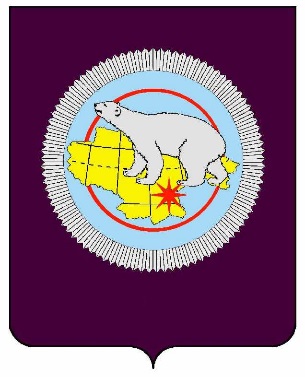 СЧЕТНАЯ ПАЛАТАЧУКОТСКОГО АВТОНОМНОГО ОКРУГАБ Ю Л Л Е Т Е Н Ь№1Анадырь        2017 годСодержание1. Отчет по результатам контрольного мероприятия "Проверка соблюдения установленного порядка управления и распоряжения имуществом Чукотского автономного округа, находящимся в 2015-2016 годах в оперативном управлении (хозяйственном ведении) " …………………………………………………………32. Отчет по результатам контрольного мероприятия «Проверка законности и результативности использования межбюджетных трансфертов, предоставленных из окружного бюджета бюджету Анадырского муниципального района за 2015 – 2016 годы» ………………………………….203. Отчет по результатам контрольного мероприятия «Проверка результативности использования средств окружного бюджета на мероприятия Государственной программы «Стимулирование экономической активности населения Чукотского автономного округа на 2014 - 2018 годы»: «Предоставление государственной поддержки начинающим субъектам малого предпринимательства на создание собственного дела», «Создание и развитие инфраструктуры поддержки субъектов малого и среднего предпринимательства» за 2015-2016 годы»………………………………………………………………………………...394. Отчет о результатах контрольного мероприятия 	 «Проверка использования субсидий из окружного бюджета на выполнение государственного задания Государственным автономным учреждением дополнительного профессионального образования Чукотского автономного округа «Чукотский институт развития образования и повышения квалификации» за 2016 год» ….555. Отчет о результатах контрольного мероприятия «Проверка целевого и эффективного использования бюджетных средств при выполнении работ по строительству открытого плоскостного спортивного сооружения Муниципального бюджетного общеобразовательного учреждения «Центр образования села Канчалан»……………………………………………………….61ОТЧЕТпо результатам контрольного мероприятия "Проверка соблюдения установленного порядка управления и распоряжения имуществом Чукотского автономного округа, находящимся в 2015-2016 годах в оперативном управлении (хозяйственном ведении) " Основание для проведения контрольного мероприятия: пункт 1.1. Плана работы Счетной палаты Чукотского автономного округа на 2017 год. Предмет контрольного мероприятия: деятельность организаций, связанная с владением, пользованием и распоряжением имуществом Чукотского автономного округа, переданным им в оперативное управление (хозяйственное ведение).Объекты контрольного мероприятия:1. Государственное казенное учреждение "Управление гражданской защиты и противопожарной службы Чукотского автономного округа" (далее – Управление гражданской защиты и противопожарной службы).	2. Государственное автономное учреждение Чукотского автономного округа "База авиационной охраны лесов" (далее - База авиационной охраны).	3. Государственное предприятие Чукотского автономного округа "Чукоткоммунхоз» (далее - ГП "Чукоткоммунхоз").Срок проведения контрольного мероприятия: с 17 января по 28 февраля 2017 года.Цель контрольного мероприятия: определить соблюдался ли организациями в 2015-2016 годах установленный порядок управления и распоряжения государственной собственностью, находящейся в оперативном управлении или в хозяйственном ведении. 	По результатам контрольного мероприятия составлены три акта:-от 30 января 2017 года по Управлению гражданской защиты и противопожарной службы;-от 30 января 2017 года - Базе авиационной охраны лесов;-от 10 февраля 2017 года - ГП "Чукоткоммунхоз".Вышеуказанные акты подписаны руководителями организаций без разногласий.Результаты контрольного мероприятияКраткая характеристика проверяемой сферыВ соответствии со статьей 80 Устава Чукотского автономного округа государственное имущество, учтенное в Реестре государственного имущества Чукотского автономного округа является собственностью Чукотского автономного округа.Порядок управления и распоряжения имуществом Чукотского автономного округа регулируется Законом Чукотского автономного округа от 28.11.2003г. №41-ОЗ "О порядке управления и распоряжения государственной собственностью Чукотского автономного округа" (далее – Закон №41-ОЗ) и Постановлением Правительства Чукотского автономного округа от 7 августа 2009 года №231 "Об утверждении Положения о порядке согласования списания государственного имущества Чукотского автономного округа" (далее – Постановление №231). Управление гражданской защиты и противопожарной службы и База авиационной охраны лесов наделены государственным имуществом на праве оперативного управления, ГП "Чукоткоммунхоз" предоставлено государственное имущество на праве хозяйственного ведения.	Права собственности на объекты недвижимого имущества проверенными объектами зарегистрированы в Управлении Федеральной службы государственной регистрации, кадастра и картографии по Магаданской области и Чукотскому автономному округу в установленном порядке.  Транспортные средства, зарегистрированы в соответствии с законодательством Российской Федерации.В 2015,2016 годах бухгалтерский учет государственного имущества объектами проверки осуществлялся в соответствии с требованиями законодательства в сфере бухгалтерского учета.В ходе контрольного мероприятия проверено управление и распоряжение подконтрольными объектами государственным имуществом общей стоимостью 6 012 620,3 тыс. рублей.	По результатам проверки Счетной палатой выявлены отдельные факты нарушений при управлении, распоряжении и использовании государственного имущества.Управление гражданской защиты и противопожарной службыИнформация о структуре и стоимости государственного имущества, учтенного в проверяемом периоде на балансе Управления гражданской защиты и противопожарной службы представлена в таблице №1.                                                                                                   Таблица №1										(тыс. рублей)	В Управлении гражданской защиты и противопожарной службы на праве постоянного (бессрочного) пользования находятся четыре земельных участка общей площадью 3 787 кв.м. стоимостью 8 246,4 тыс. рублей. Право постоянного (бессрочного) пользования на земельные участки зарегистрировано Управлением гражданской защиты и противопожарной службы в установленном законодательством порядке.	 На забалансовых счетах Управлением гражданской защиты и противопожарной службы учтено имущество, находящееся в пользовании и  переданное в безвозмездное пользование по договорам безвозмездного пользования.  	 Списание государственного имущества в проверяемом периоде Управлением гражданской защиты и противопожарной службы осуществлялось в соответствии с требованиями Постановления № 231. 			В 2015,2016 годах информация по приобретенным и учтенным на балансе объектам движимого имущества предоставлялась Управлением гражданской защиты и противопожарной службы в Комитет имущественных отношений Департамента финансов, экономики и имущественных отношений Чукотского автономного округа (далее - Департамент финансов) в соответствии с требованиями Постановления Правительства Чукотского автономного округа от 3 августа 2004 года №180 "Об утверждении Положения об учете государственного имущества Чукотского автономного округа и ведении Реестра государственного имущества Чукотского автономного округа" (далее - Постановление №180). Управление гражданской защиты и противопожарной службы в проверяемом периоде исполняло функции государственного заказчика при размещении заказов на поставки товаров, выполнение работ, оказание услуг для обеспечения государственных нужд. В нарушение части 6 статьи 38 Федерального закона от 05.04.2013г.                     № 44-ФЗ  "О контрактной системе в сфере закупок товаров, работ, услуг для обеспечения государственных и муниципальных нужд" (далее - Закон №44-ФЗ), Приказом Управления гражданской защиты и противопожарной службы от 13 мая 2015 года №199 на время отсутствия основного работника контрактным управляющим был назначен работник, не имеющий профессиональной переподготовки или повышения квалификации в сфере закупок. В соответствии с частью 1 статьи 24 Закона №44-ФЗ Управлением гражданской защиты и противопожарной службы, при осуществлении закупок, использовался конкурентный способ определения поставщиков (подрядчиков, исполнителей) или осуществлялась закупка у единственного поставщика (подрядчика, исполнителя).При заключении государственных контрактов на приобретение имущества Управлением гражданской защиты и противопожарной службы допущены многочисленные нарушения действующего законодательства в сфере закупок. В 2015 году Управлением гражданской защиты и противопожарной службы в нарушение пункта 2 Приложения к Приказу №544/18н Минэкономразвития России №544, Казначейства России №18н от 20 сентября 2013 года "Об особенностях размещения на официальном сайте Российской Федерации в информационно-телекоммуникационной сети "Интернет" для размещения информации о размещении заказов на поставки товаров, выполнение работ, оказание услуг планов-графиков размещения заказов на 2014 и 2015 годы", План-график на 2015 год не был размещен на официальном сайте Российской Федерации в информационно-телекоммуникационной сети "Интернет".Также при осуществлении закупок проверкой выявлены нарушения статей 21, 22, 34, 42, 73, 103 Закона № 44- ФЗ: закупка не предусмотрена Планом-графиком на 2015 год, при расчете начальной (максимальной) цены контракта методом сопоставимых рыночных цен (анализа рынка) использовано только одно коммерческое предложение, в извещении о проведении запроса котировок отсутствует описание объекта закупки,  в извещении о проведении запроса котировок, отсутствует обоснование начальной (максимальной) цены контракта, не установлены размеры штрафа в виде фиксированной суммы, не соблюден срок о размещении информации об исполнении государственного контракта в Реестре контрактов.План-график на 2016 год Управлением гражданской защиты и противопожарной службы был составлен с нарушением  Приказа №182/7н Минэкономразвития России №182, Казначейства России №7н от 31 марта 2015 года "Об особенностях размещения в единой информационной системе или до ввода в эксплуатацию указанной системы на официальном сайте Российской Федерации в информационно-телекоммуникационной сети "Интернет" для размещения информации о размещении заказов на поставки товаров, выполнение работ, оказание услуг планов-графиков размещения заказов на 2015 - 2016 годы" (далее - Приказ №182/7н): размещен в единой информационной системе с превышением установленного срока для размещения (пункт 2 приложения);не содержит порядковый номер закупки (лота), осуществляемой в пределах календарного года, присваиваемый заказчиком последовательно с начала года (подпункт г) пункт 2 часть 5).Кроме того, по состоянию на 1 октября 2016 года в План-график на 2016 год внесено 32 изменения, которые не были утверждены в установленном порядке.	За январь-сентябрь 2016 года Управлением гражданской защиты и противопожарной службы осуществлено 13 закупок на приобретение имущества общей стоимостью 4 589,1 тыс. рублей, в том числе: 12 закупок путем проведения запросов котировок - 3 889,1 тыс. рублей, 1 - путем проведения электронного аукциона - 0,7 тыс. рублей.В нарушение статьи 22 Закона №44-ФЗ и пункта 3.19 Методических рекомендаций по применению методов определения начальной (максимальной) цены контракта, цены контракта, заключаемого с единственным поставщиком (подрядчиком, исполнителем) (далее - Методические рекомендации), утвержденных Приказом Министерства экономического развития Российской Федерации от 2 октября 2013 года №567, Управлением гражданской защиты и противопожарной службы по трем закупкам НМЦК определена на основании одного коммерческого предложения о рыночной цене товара.	По результатам проведенных процедур закупок заключено 13 государственных контрактов на сумму 4 379,0 тыс. рублей, экономия бюджетных средств составила 210,1 тыс. рублей.В ходе проверки соблюдения Управлением гражданской защиты и противопожарной службы в 2016 году законодательства в сфере проведения закупок также  установлены нарушения статей 33, 34, 42, 74, 77, 78, 103 Закона №44-ФЗ: в извещениях о проведении запросов котировок отсутствует описание объекта закупки, в государственных контрактах не установлены размеры штрафа в виде фиксированной суммы, нарушен срок внесения сведений о заключенных контрактах в Реестр контактов, в Реестре не размещены сведения об исполненных контрактах, в котировочной заявке участника количество поставляемого товара не соответствует требованиям, установленным в извещении о запросе котировок, котировочные заявки по четырем запросам котировок поданы в электронном виде без использования ЕИС, не направлено требование исполнителям государственных об уплате неустойки (пени) за просрочку исполнения обязательств, предусмотренных государственными контрактами. Согласно статье 34 Закона №44-ФЗ, Управлением гражданской защиты и противопожарной службы в государственные контракты включено обязательное условие об ответственности поставщика товаров, услуг, работ за неисполнение или ненадлежащее исполнение контрактных обязательств. При этом, поставщикам пяти государственных контрактов за несоблюдение срока поставки имущества не начислены пени. По расчетам Счетной палаты, произведенным в соответствии с положениями Постановления Правительства Российской Федерации от 25 ноября 2013 года №1063 "Об утверждении Правил определения размера штрафа, начисляемого в случае ненадлежащего исполнения заказчиком, поставщиком (подрядчиком, исполнителем) обязательств, предусмотренных контрактом (за исключением просрочки исполнения обязательств заказчиком, поставщиком (подрядчиком, исполнителем), и размера пени, начисляемой за каждый день просрочки исполнения поставщиком (подрядчиком, исполнителем) обязательства, предусмотренного контрактом", общий размер пени (неустойки)  составил 32,3 тыс.рублей. В результате, невыполнения Управлением гражданской защиты и противопожарной службы обязанностей по истребованию неустойки у поставщиков, в окружной бюджет недополучено доходов в сумме 32,3 тыс.рублей.		 В ходе проверки соблюдения Управлением гражданской защиты и противопожарной службы действующего законодательства в сфере закупок имущества при заключении государственных контрактов установлено, что с нарушением действующего законодательства в сфере закупок в 2015,2016 годах заключены государственные контракты на общую сумму 4 452,8 тыс. рублей. 	 База авиационной охраныСтруктура и стоимость государственного имущества, находящегося в оперативном управлении Базы авиационной охраны и учтенного на балансе в проверяемом периоде отражены в таблице №2.Таблица №2(тыс. рублей)Проверкой установлено, что по состоянию на 1 января 2015 года на балансе Базы авиационной охраны числятся непроизведенные активы (земля) стоимостью 10,0 тыс. рублей, которые поставлены на баланс в нарушение п.71 Приказа Минфина России от 01.12.2010г. № 157н "Об утверждении Единого плана счетов бухгалтерского учета для органов государственной власти (государственных органов), органов местного самоуправления, органов управления государственными внебюджетными фондами, государственных академий наук, государственных (муниципальных) учреждений и Инструкции по его применению" (далее - Приказ №157н), в отсутствие справки о кадастровой стоимости непроизведенных  активов (земель). В нарушение подпункта 3 части 1 статьи 12 Закона №41-ОЗ, отсутствуют документы, подтверждающие право собственности Чукотского автономного округа на следующие объекты недвижимости, находящиеся на балансе Базы авиационной охраны (таблица №3).Таблица №3Указанные объекты недвижимого имущества переданы в собственность Чукотского автономного округа на основании Распоряжения Федерального агентства по управлению федеральным имуществом Московской области от 11 июля 2007 года №694 и находятся в оперативном управлении Базы авиационной охраны на основании Распоряжения Правительства Чукотского автономного округа от 11 февраля 2008 года №42-рп. Объекты недвижимого имущества, расположенные в п. Апапельгино ("общежитие", "гараж", "производственное здание") с момента передачи не эксплуатировались по причине отсутствия производственной необходимости, информация об их фактическом состоянии отсутствует. Документы по объектам проходят стадию согласования в Комитете имущественных отношений Департамента финансов для последующего списания с баланса. Согласно пояснениям директора Базы авиационной охраны объект недвижимого имущества "контора" в с.Марково площадью находится в неудовлетворительном состоянии, в связи с высокой степенью износа и готовится к списанию с баланса. На вышеуказанные объекты неиспользуемого недвижимого имущества в проверяемом периоде начислен и уплачен налог на имущество в сумме           2,6 тыс. рублей, что привело к безрезультатным расходам окружного бюджета в указанной сумме. Сведения об объектах учета для внесения изменений в реестр государственного имущества Чукотского автономного округа представлялись Базой авиационной охраны в Комитет имущественных отношений Департамента финансов в сроки, установленные Постановлением №180. ГП "Чукоткоммунхоз"Информация о структуре и балансовой стоимости государственного имущества, находящегося в хозяйственном ведении и учтенного на балансе ГП "Чукоткоммунхоз" приведена в таблице №4.                                                                                			Таблица №4										(тыс. рублей)     В ходе проверки выявлено, что в нарушение статьи 131 Гражданского кодекса Российской Федерации и статьи 4 Федерального закона от 21 июля 1997 года №122-ФЗ "О государственной регистрации прав на недвижимое имущество и сделок с ним" (далее – Закон №122-ФЗ), по состоянию на                           1 октября 2016 года на два объекта недвижимости не оформлены правоустанавливающие документы:	- здание «Бокс для стоянки автомобилей (п. Шахтерский-3)» стоимостью 22 157,7 тыс.  рублей;	- общежитие (модульного типа) в поселке Угольные Копи стоимостью                64 645,2 тыс.  рублей.В инвентарной карточке учета объекта основных средств от 1 октября 2016 года №12283 по форме №ОС-6 на объект Кабельная линия 35 кВ неверно указано его фактическое место нахождения.В нарушение статьи 9 от 6 декабря 2011 года №402-ФЗ «О бухгалтерском учете» (далее – Закон №402-ФЗ), в инвентарных карточках учета основных средств («Склад–литер А», «Склад–литер В», «Склад-литер Г», «Административное здание – контора») (№07452,07453,07454,07455) неполностью заполнены обязательные реквизиты -отсутствует тип постройки объектов.Инвентаризация расчетов с дебиторами ГП "Чукоткоммунхоз" проведена по состоянию на 1 января 2016 года. Данные, отраженные в инвентаризационных описях, соответствуют показателям бухгалтерского учета и подтверждены актами сверок с контрагентами.В ходе проверки установлены нарушения Закона №402-ФЗ, ПБУ 6/01, в части несвоевременного отражения в бухгалтерском учете хозяйственных операций:- имущественные права, на результаты работ, выполненных на объекте «Строительство водозабора со станцией водоподготовки в с. Лаврентия» стоимостью 110 550,0 тыс. рублей закреплены за ГП "Чукоткоммунхоз" Распоряжением Правительства Чукотского автономного округа от  4 июня 2013 года №124-р, при этом данный объект   поставлен на   баланс 30 апреля 2015 года; - автомобиль УРАЛ 5557-0013-31 (регистрационный номер Р239 РР87), зарегистрирован за ГП "Чукоткоммунхоз" в ОВД Провиденского района 10 марта 2006 года, а к бухгалтерскому учету принят только в 2015 году на основании результатов инвентаризации основных средств (инвентаризационная опись от    26 ноября 2014 года №21 участок с. Новое Чаплино). В нарушение пункта 3 Постановления Правительства Российской Федерации от 12 августа 1994 года №938 «О государственной регистрации автомототранспортных средств и других видов самоходной техники на территории Российской Федерации» (далее – Постановление №938), ГП "Чукоткоммунхоз» не соблюдены сроки регистрации и снятия с учета транспортных средств:- Автомобиль АТЗ-10-4320 (шасси Урал-4320 191230 регистрационный знак Н 162 НН 87, инвентарный номер 213142) снят с учета в ОГИБДД                         г. Анадырь 3 ноября 2011 года, в связи с его передачей в Провиденский филиал (приказ от 13 октября 2011 года №207). При этом, на учет в ГИБДД                              п. Провидения автомобиль не поставлен, поскольку ГП "Чукоткоммунхоз своевременно не направлены сведения об изменении регистрационных данных. Снят с учета 14 января 2015 года по причине полного физического износа (Акт на списание основных средств от 5 ноября 2014 года №37);- трактор Б-170 М1.01 списан ГП "Чукоткоммунхоз» в 2006 году (согласно пояснительной записке главного бухгалтера от 10 февраля 2017 года №01-12/546, документы, подтверждающие факт списания транспортного средства уничтожены). Однако в результате сверки ГП "Чукоткоммунхоз" с Инспекцией Гостехнадзора Чукотского автономного округа установлено, что данное транспортное средство по состоянию на 15 мая 2015 года с регистрационного учета не снято, поскольку ГП "Чукоткоммунхоз" своевременно не направлены сведения списании. Для снятия с учета в Инспекции Гостехнадзора Чукотского автономного округа ГП "Чукоткоммунхоз" представлен акт о списании транспортного средства от 15 мая 2015 года №14/А.  Сведения об объектах учета в Реестре государственного имущества в Комитет представлялись ГП "Чукоткоммунхоз" в полном объеме, но с нарушением сроков, установленных пунктом 3.2. раздела 3 Положения об учете государственного имущества Чукотского автономного округа, утвержденного Постановлением №180.По состоянию на 1 октября 2016 года количество и балансовая стоимость учтенных на балансе ГП "Чукоткоммунхоз» объектов недвижимого имущества и транспортных средств соответствует данным Реестра имущества. В ходе проведения контрольного мероприятия выявлены объекты недвижимости, переданные ГП "Чукоткоммунхоз" на праве хозяйственного ведения, которые не использовались в производственном процессе: Модульная котельная КМТ-2,5 п. Угольные Копи, Модульная котельная КМТ-2,5 п. Усть - Белая, Водозабор Ясная Поляна-2 п. Провидения.Из пояснительных записок должностного лица проверяемого объекта следует, что две модульные котельные находятся в непригодном для эксплуатации состоянии, Водозабор Ясная Поляна-2 выведен из эксплуатации, в связи с изменением русла подземных вод и отсутствия дебета существующих скважин (основное оборудование демонтировано и перенесено для дальнейшей эксплуатации на существующем водозаборе). ГП "Чукоткоммунхоз" проводятся мероприятия по списанию указанных имущественных объектов в 2017 году.Следует отметить, что непроизводительные (безрезультатные) расходы ГП "Чукоткоммунхоз" за 2015-2016 годы на оплату налога на имущество по данным объектам составили 2 154,4 тыс. рублей.В проверяемом периоде ГП "Чукоткоммунхоз» осуществлялась деятельность по сдаче государственного имущества в аренду и субаренду. Передача в аренду государственного недвижимого имущества производилась ГП "Чукоткоммунхоз" с согласия собственника. В аренду сданы два объекта недвижимости: ветроэнергетическое устройство АВЭ-250                         с зданием диспетчерского пункта - ООО "Северстрой" и Котельная в с. Уэлен – 1 очередь - ООО "Тепло Уэлен".Кроме того, согласно заключенному ГП "Чукоткоммунхоз" с МП "Провиденское ЖКХ" договору аренды от 10 ноября 2015 года №1-АТС, передано в аренду транспортное средство Урал АТЗ-7.5, с ежемесячной арендной платой в размере 17,9 тыс. рублей. В связи с ненадлежащим исполнением МП "Провиденское ЖКХ" договорных обязательств, по состоянию на 1 октября 2016 года задолженность данного арендатора перед ГП "Чукоткоммунхоз" составила 191,6 тыс. рублей. В нарушение пункта 1 статьи 614 Гражданского кодекса Российской Федерации, ГП "Чукоткоммунхоз" меры по взиманию просроченной задолженности не принимались. На дату проверки ГП "Чукоткоммунхоз" велась претензионная работа по оплате задолженности. В соответствии с Федеральным законом от 29 октября 1998 года №164-ФЗ "О финансовой аренде (лизинге)" в 2012 году ГП "Чукоткоммунхоз" с ЗАО "Газпромбанк Лизинг" и ООО "Спецстроймонтаж" (далее – Лизингодатели) заключены договоры финансовой аренды (лизинга) на приобретение оборудования и транспортной техники в количестве 76 объектов. Данные объекты являются собственностью Лизингодателей и перейдут в собственность ГП "Чукоткоммунхоз" по истечении сроков, установленных договорами лизинга. По данным бухгалтерского учета ГП "Чукоткоммунхоз" в 2015 году оплата по договорам финансовой аренды составила 91 631,2 тыс. рублей, в 2016 году – 26 947,8 рублей.В соответствии с подпунктом 8.3 пункта 8 Договоров лизинга, на основании предварительного письменного разрешения ЗАО "Газпромбанк Лизинг", ГП "Чукоткоммунхоз" в 2013-2015 годах во временное владение и пользование, на условиях субаренды/сублизинга, переданы транспортные средства и оборудование в количестве 21 объекта (таблица №6). Таблица №6В соответствии с Договором от 27 августа 2013 года №200/13, арендная плата за предоставление ГП "Чукоткоммунхоз" во временное владение и пользование транспортного средства (шасси Урал 5557-112-40) МП "Провиденское ЖКХ" установлена в размере 21,5 тыс. рублей. В связи с ненадлежащим исполнением МП "Провиденское ЖКХ" договорных обязательств, на 1 октября 2016 года задолженность данного субарендатора перед ГП "Чукоткоммунхоз" составила 257,4 тыс. рублей. В нарушение пункта 1 статьи 614 Гражданского кодекса Российской Федерации, ГП "Чукоткоммунхоз" не принимались меры по взиманию просроченной задолженности. В настоящее время на дату проверки ГП "Чукоткоммунхоз" велась претензионная работа по погашению задолженности по Договору №200/13.В нарушение пункта 3.5 Договора субаренды от 7 августа 2013 года №173/13, ГП "Чукоткоммунхоз" неверно взималась арендная плата с МП «ЧРКХ», в результате чего недополученный доход ГП "Чукоткоммунхоз" составил 27,4 тыс.рублей (таблица №7).аблица №7( тыс.рублей)В проверяемом периоде перечисление арендных платежей производилось арендаторами ЗАО «Чукотская торговая компания» и МП «ЧРКХ» с нарушением сроков, установленных пунктом 3.5. раздела 3 Договоров субаренды от 23 сентября 2015 года №267/15, от 12 августа 2014 года №217/14, однако, ГП "Чукоткоммунхоз" не воспользовалось своим правом начисления и востребования уплаты пени, установленным пунктом 6.2. вышеуказанных договоров.Доходы ГП "Чукоткоммунхоз" от сдачи в аренду/субаренду государственного имущества, по данным Отчета о финансовых результатах за январь-декабрь 2015 года, составили 8 052,9 тыс. рублей, за январь-сентябрь 2016 года - 4 985,5 тыс. рублей.В ходе контрольного мероприятия проведен контрольный осмотр отдельных объектов государственного имущества ГП "Чукоткоммунхоз" по объектам: Кабельная линия электропередачи 35 кВ, Административное здание – контора, Склад–литер А, Склад–литер В, Склад-литер Г. При осмотре установлено следующее: -Административное здание – контора имеет "конторское назначение", в соответствии со Свидетельством о государственной регистрации права от            24 марта 2005 года №000718, однако одно из его помещений используется не по назначению, а для стоянки (хранения) автотранспортных средств (гараж);-Кабельная линия электропередачи 35 кВ находится в эксплуатации;-Склад–литер А, Склад–литер В, Склад-литер Г идентифицировать не представилось возможным, ввиду отсутствия на складах идентификационных признаков. Один из складов не используется по назначению по причине аварийного состояния.В проверяемом периоде, земельные участки находились в пользовании ГП "Чукоткоммунхоз" в соответствии с договорами аренды земельных участков, заключенных с Управлением финансов, экономики и имущественных отношений Администрации Провиденского муниципального района. Договоры аренды, со сроком более 11 месяцев, зарегистрированы в Управлении Федеральной службы государственной регистрации, кадастра и картографии по Магаданской области и Чукотском автономному округу.В 2006 году, в результате реорганизации в форме присоединения ГП ЧАО «Чукоткоммунстрой» к ГП "Чукоткоммунхоз" (Распоряжение Правительства Чукотского автономного округа от 5 апреля 2006 года №97-рп), ГП "Чукоткоммунхоз" приняты на учет результаты проектно-изыскательских работ по 15-ти объектам на сумму 13 181,4 тыс. рублей, которые до настоящего времени находятся на балансе ГП "Чукоткоммунхоз". С 2006 года по настоящее время, в связи с отсутствием финансирования, по данным проектно-изыскательским работам строительно-монтажные работы ГП "Чукоткоммунхоз" не осуществлялись. Расходы ГП "Чукоткоммунхоз», связанные с содержанием ПИРов являются безрезультатными.В проверяемом периоде закупочная деятельность ГП "Чукоткоммунхоз" осуществлялась в соответствии с требованиями Федерального закона от 18 июля 2011 года №223-ФЗ "О закупках товаров, работ, услуг отдельными видами юридических лиц" (далее – Закон №223-ФЗ). В 2015 году ГП "Чукоткоммунхоз" произведены закупки государственного имущества путем проведения 5-ти запросов котировок и 3-х закупок у единственного поставщика (подрядчика, исполнителя). По результатам проведения закупок ГП "Чукоткоммунхоз" заключено восемь контрактов на сумму 37 400,3 тыс. рублей. В процессе осуществления закупок государственного имущества, и снижения НМЦК, экономия составила 266,9 тыс. рублей или 0,7 % от общей суммы закупок. В 2015 году ГП "Чукоткоммунхоз" с физическим лицом, проживающим в п. Угольные Копи, заключен договор поставки гусеничного грузопассажирского вездехода от 29 июня 2015 года №195/15 на сумму 2 000,0 тыс. рублей. Стоимость вездехода определена ГП "Чукоткоммунхоз» как средняя по доступным ценам за аналогичные, бывшие в употреблении, транспортные средства (на специализированных сайтах сети «Интернет»).В соответствии с Актом приема-передачи товара от 29 июня 2015 года вездеход ГТ-Т (категория Е), 1986 года выпуска, принят на учет ГП "Чукоткоммунхоз". Согласно Приказу от 22 июля 2015 года №237, вездеход ГТ-Т принят на баланс ГП "Чукоткоммунхоз" стоимостью 2 000,0 тыс. рублей с отнесением к четвертой амортизационной группе со сроком полезного использования 3 года.Необходимость приобретения указанного транспортного средства обоснована завозом дизельного топлива по зимним дорогам для производственных участков Марковского "куста" (служебная записка главного механика Отнагулова И.С. и.о. главному инженеру ГП "Чукоткоммунхоз" Мамонтову А.Г. от 3 июня 2015 года), однако проверкой установлено, что в 2016 году вездеход не эксплуатировался и находился в помещении №5, расположенном по адресу: Чукотский автономный округ, Анадырский район, п. Угольные Копи, здание БАМ (Батальон АвтоМобильный).Согласно пояснительной записке главного механика вездеход ГТ-Т не отправлен на участок АТУ с. Марково: в зимний период 2016 года - в связи с отсутствием водителей – вездеходчиков, а в навигационный период 2016 года – по причине приоритетности отправки грузов и материалов, необходимых для подготовки участков к отопительному периоду 2016-2017 года.Непроизводительные расходы (безрезультатные) ГП "Чукоткоммунхоз" на покупку указанного вездехода и оплату транспортного налога по данному объекту за 2015, 2016 годы составили 2 001,8 тыс. рублей. Государственное имущество используется ГП "Чукоткоммунхоз" неэффективно.В 2016 году ГП "Чукоткоммунхоз" закупки государственного имущества произведены путем проведения 4-х запросов котировок и 3-х закупок у единственного поставщика (подрядчика, исполнителя). По результатам проведения закупок, ГП "Чукоткоммунхоз" с организациями заключены семь контрактов на общую сумму 262 456,2 тыс. рублей. В процессе осуществления закупок государственного имущества НМЦК снизилась, экономия составила 5 097,8 тыс. рублей или 2,0% от общей суммы закупок. На условиях финансовой аренды (лизинга) в 2016 году, в рамках реализации Государственной программы "Развитие жилищно-коммунального хозяйства и водохозяйственного комплекса Чукотского автономного округа на 2016-2020 годы", утвержденной Постановлением Правительства Чукотского автономного округа от 29 февраля 2016 года №92, произведена поставка дизельгенераторов на сумму 120 350,0 тыс. рублей (договор от 31 мая 2016 года №106/16) и автотракторной техники на сумму 113 641,1 тыс. рублей (договор от 8 августа 2016 года №135/16).Перечень техники и оборудования, поставленной по договорам, соответствует Перечню техники, приобретаемой ГП "Чукоткоммунхоз" за счет предоставляемой из окружного бюджета субсидии на частичную компенсацию затрат по уплате лизинговых платежей по договорам финансовой аренды (лизинга) техники и оборудования на 2016 год, утвержденному Распоряжением Правительства Чукотского автономного округа от 4 августа 2016 года №303-рп.Нарушений Закона №223-ФЗ при проведении ГП "Чукоткоммунхоз" закупок государственного имущества проверкой не выявлено.Выводы:1. Контрольным мероприятием охвачено государственное имущество общей стоимостью 6 012 620,3 тыс. рублей.	2. Списание государственного имущества в проверяемом периоде проверяемыми объектами осуществлялось с нарушением требований Постановления № 231. 	3.Управлением гражданской защиты и противопожарной службы: - в связи с многочисленными нарушениями Закона №44-ФЗ и Приказов №544/18н Минэкономразвития России, Казначейства России при проведении процедуры закупок государственного имущества, заключены с нарушением государственные контракты на сумму 4 452,8 тыс. рублей;- невыполнение Управлением гражданской защиты и противопожарной службы обязанности по истребованию неустойки за несоблюдение контрактных обязательств у пяти поставщиков, привело к недопоступлению доходов окружного бюджета в сумме 32,3 тыс.рублей.4. Базой авиационной охраны:- в нарушение п.71 Приказа №157н по состоянию на 1 января 2015 года на балансе учтены непроизведенные активы (земля) стоимостью 10,0 тыс. рублей, в отсутствие справки о их кадастровой стоимости; - на пять объектов недвижимости, в нарушение подпункта 3 части 1 статьи 12 Закона №41-ОЗ, документы, подтверждающие право собственности Чукотского автономного округа, отсутствуют. Данные объекты не эксплуатируются, при этом в проверяемом периоде начислен и уплачен налог на имущество в сумме 2,6 тыс. рублей, что привело к безрезультатным расходам окружного бюджета в указанной сумме. 5. ГП "Чукоткоммунхоз":- в нарушение пункта 1 статьи 131 Гражданского кодекса Российской Федерации и пункта 1 статьи 4 Закона №122-ФЗ, на 1 октября 2016 года ГП "Чукоткоммунхоз" не имеет правоустанавливающих документов на  два объекта недвижимости; - в нарушение статьи 9 Закона №402-ФЗ и Методических указаний при проведении инвентаризации государственного имущества ГП "Чукоткоммунхоз" в 2015 году допущены нарушения положений, в части оформления первичных учетных документов - инвентаризационной описи; - инвентарная карточка учета объекта основных средств от 1 октября 2016 года №12283 по форме №ОС-6 на объект Кабельная линия 35 кВ не содержит данных фактического места нахождения объекта.6. ГП "Чукоткоммунхоз" допускалось заполнение первичных учетных документов, регистров бухгалтерского учета и отражение хозяйственных операций в бухгалтерском учете с нарушением требований Закона №402-ФЗ, несвоевременно или не в полном объеме.7. В нарушение пункта 3 Постановления №938 ГП "Чукоткоммунхоз":- Автомобиль АТЗ-10-4320 в связи с несвоевременностью предоставления ГП "Чукоткоммунхоз" регистрационных данных снят с учета в январе 2015 года вместо ноября 2011 года; - трактор Б-170 М1.01 списан в 2006 году, однако снят с учета только в 2015 году.  8. Сведения об имущественных объектах представлялись ГП "Чукоткоммунхоз» в Комитет в полном объеме, но с нарушением сроков, установленных Постановлением №180.9. В нарушение пункта 3.5 Договора от 7 августа 2013 года №173/13, ГП "Чукоткоммунхоз" неверно взималась арендная плата с МП "ЧРКХ", в результате чего недополученный предприятием доход составил 27,4 тыс. рублей.10. При визуальном осмотре имущественных объектов Склад–литер А, Склад–литер В, Склад-литер Г установлено, что в нарушение Методических указаний, на объектах отсутствуют идентификационные признаки. Один из складов не используется по назначению по причине аварийного состояния.11. В 2015 году ГП "Чукоткоммунхоз" приобретен вездеход ГТ-Т стоимостью 2 000,0 тыс. рублей, который в проверяемом периоде не эксплуатировался, в связи с чем непроизводительные (безрезультатные) расходы на покупку вездехода и оплату транспортного налога составили                       2 001,8 тыс. рублей.Предложения:1.Утвердить отчёт по результатам контрольного мероприятия "Проверка соблюдения установленного порядка управления и распоряжения имуществом Чукотского автономного округа, находящимся в 2015-2016 годах в оперативном управлении (хозяйственном ведении) ".  2.Направить представления Счетной палаты Чукотского автономного округа в адрес:- Государственного казенного учреждение "Управление гражданской защиты и противопожарной службы Чукотского автономного округа";	- Государственного автономного учреждения Чукотского автономного округа "База авиационной охраны лесов";	- Государственного предприятия Чукотского автономного округа "Чукоткоммунхоз".	3. Отчет направить в Думу и Губернатору Чукотского автономного округа.Аудитор Счетной палатыЧукотского автономного округа				Л.П. НиколаюкОТЧЕТпо результатам контрольного мероприятия«Проверка законности и результативности использования межбюджетных трансфертов, предоставленных из окружного бюджета бюджету Анадырского муниципального района за 2015 – 2016 годы»Основание для проведения контрольного мероприятия: пункт 1.3. Плана работы Счетной палаты Чукотского автономного округа на 2017 год.Предмет контрольного мероприятия: деятельность органов местного самоуправления по использованию межбюджетных трансфертов, полученных из окружного бюджета в 2015-2016 годах.  Объекты контрольного мероприятия: Администрация Анадырского муниципального района (далее - Администрация), Управление финансов, экономики и имущественных отношений Администрации Анадырского муниципального района (далее - Управление финансов), Управление социальной политики Администрации Анадырского муниципального района (далее - Управление социальной политики), Муниципальное бюджетное общеобразовательное учреждение «Центр образования поселка Угольные Копи» (далее - МБОУ «Центр образования п. Угольные Копи»).Цель контрольного мероприятия: установить соблюдение законности и принципов результативности (эффективности) использования межбюджетных трансфертов, полученных из окружного бюджета в 2015-2016 годах.Сроки проведения контрольного мероприятия: с 2 февраля по 2 марта 2017 года.По результатам контрольного мероприятия составлены акты:- встречной проверки от 20 февраля 2017 года по МБОУ «Центр образования п. Угольные Копи», подписан без разногласий;- от 21 февраля 2017 года по Управлению финансов, подписан без разногласий;- от 1 марта 2017 года по Администрации, подписан с разногласиями, которые на выводы проверки не повлияли; - от 2 марта 2017 года по Управлению социальной политики, подписан с разногласиями, которые на выводы проверки не повлияли;	Краткая информация о проверяемом объекте и проверяемой сфере Правовой статус муниципального образования Анадырский муниципальный район определен Уставом. Устав зарегистрирован Главным управлением Министерства юстиции Российской Федерации по Магаданской области и Чукотскому автономному округу 15 января 2009 года. Структура органов местного самоуправления определена статьей 24 Устава, и состоит из:- Совета депутатов Анадырского муниципального района;- Главы Анадырского муниципального района;- Администрации Анадырского муниципального района;- Контрольно-счетного органа Анадырского муниципального района.В соответствие с ведомственной структурой расходов районного бюджета, утвержденной Решением о районном бюджете, в 2015-2016 годах главными распорядителями бюджетных средств являлись шесть органов муниципальной власти.В 2015 году из окружного бюджета в районный бюджет поступили межбюджетные трансферты (без учета межбюджетных трансфертов для бюджетов поселений Анадырского муниципального района) в общей сумме 958 102,8 тыс. рублей, в 2016 году – 947 053,2 тыс. рублей. Кассовые расходы в 2015 году за счет межбюджетных трансфертов составили 956 740,0 тыс. рублей, в 2016 году – 800 874,6 тыс. рублей.Проверкой охвачены межбюджетные трансферты на общую сумму за 2015 год – 715 848,6 тыс. рублей или 74,7 % от поступивших из окружного бюджета, за 2016 год – 945 517,0 тыс. рублей (99,8 %). В проверяемом периоде использование межбюджетных трансфертов   осуществлялось в соответствии с порядками, устанавливающими цели, условия их предоставления и расходования.1. Субвенции из окружного бюджетаВ 2015 году в бюджет Анадырского муниципального района из окружного бюджета поступили субвенции в объеме 25 515,9 тыс. рублей (из них 2 912,8 тыс. рублей - средства федерального бюджета), в 2016 году – 625 803,1 тыс. рублей (из них 945,4 тыс. рублей - средства федерального бюджета). Кассовые расходы произведены в 2015 году в объеме 25 503,0 тыс. рублей (99,9 %), в 2016 году – 624 570,1 тыс. рублей (99,8%). Анализ использования субвенций, полученных бюджетом Анадырского муниципального района из окружного бюджета за 2015 - 2016 годы приведен в таблице №1.				Таблица №1         (тыс. рублей)В ходе выборочной проверки использования главными распорядителями средств, поступивших из окружного бюджета в районный бюджет в виде субвенций установлено следующее. 1.1. Субвенции (иные трансферты в 2015 году) на обеспечение государственных гарантий реализации прав на получение общедоступного и бесплатного дошкольного образованияВ рамках контрольного мероприятия проведена встречная проверка эффективности (результативности) использования средств, предоставленных Управлением социальной политики на выполнение муниципального задания по оказанию муниципальных услуг МБОУ «Центр образования п.Угольные Копи» за 2015 – 2016 годы за счет субвенции из окружного бюджета на обеспечение государственных гарантий реализации прав на получение общедоступного и бесплатного дошкольного образования в 2015-2016 годах.В проверяемом периоде муниципальные задания МБОУ «Центр образования п.Угольные Копи» сформированы и утверждены в соответствии с требованиями действующих нормативных правовых актов. Однако, в Соглашениях о порядке и условиях предоставления субсидии на финансовое обеспечение выполнения муниципального задания на оказание муниципальных услуг (выполнение работ), заключенных Управлением социальной политики с МБОУ  «Центр образования п.Угольные Копи» отсутствует раздел «Сумма соглашения и порядок расчетов», предусмотренный приложением 4 к Постановлению Правительства Чукотского автономного округа от 1 декабря 2011 года № 508 «О порядке формирования государственного (муниципального) задания в отношении образовательных учреждений, входящих в Чукотский (надмуниципальный) образовательный округ, и финансовом обеспечении выполнения государственного (муниципального) задания».В ходе контрольного мероприятия установлено, что с нарушением законодательства в сфере закупок товаров, работ, услуг для государственных нужд (часть 5 пункта 1 статьи 93 Федерального закона от 05.04.2013г. № 44-ФЗ  «О контрактной системе в сфере закупок товаров, работ, услуг для обеспечения государственных и муниципальных нужд» (далее - Закон № 44-ФЗ), на сумму, превышающую четыреста тысяч рублей, МБОУ  «Центр образования п.Угольные Копи» у ГБУЗ «Чукотская окружная больница» произведена закупка услуг по проведению медицинского осмотра: в 2015 году на сумму 756,0 тыс. рублей, в 2016 году - на сумму 692,5 тыс. рублей. 	1.2. Субвенция на организацию проведения мероприятий по отлову и содержанию безнадзорных животныхСубвенция на организацию проведения мероприятий по отлову и содержанию безнадзорных животных предоставлена районному бюджету в соответствии с Законом Чукотского автономного округа от 17 декабря 2015 года № 131-ОЗ «О наделении органов местного самоуправления Чукотского автономного округа государственными полномочиями по организации проведения мероприятий по отлову и содержанию безнадзорных животных» в сумме 1 652,3 тыс. рублей.  В целях реализации указанных полномочий Администрацией с ООО «Чукотка - Дискавери» заключены муниципальный контракт от 3 октября 2016 года № 33 и договор от 1 апреля 2016 года №86 на общую сумму 685,5 тыс. рублей. В проверяемом периоде ООО «Чукотка – Дискавери» оказаны услуги по отлову и содержанию безнадзорных животных в п. Угольные Копи на общую сумму 685,5 тыс. рублей, что подтверждено документально.Администрацией с ООО «Чукотка - Дискавери» также были заключены муниципальные контракты от 24 декабря 2016 года №№ 68, 69, 70, 71 (далее – муниципальные контракты) на оказание услуг по отлову и содержанию безнадзорных животных в с.п. Усть- Белая, с.п. Снежное, с.п. Канчалан, с.п. Марково на общую сумму 432,8 тыс.рублей. Пунктом 4.1. муниципальных контрактов установлен срок оказания услуг - с 24 декабря 2016 года по 25 декабря 2016 года «в утренние часы до начала рабочего времени с 03.00 ч. по 06.00 ч.», то есть в течение трех часов в сутки ООО «Чукотка-Дискавери» необходимо выполнить работы (услуги) по отлову и содержанию безнадзорных животных в указанных населенных пунктах. Такой срок действия муниципальных контрактов установлен в нарушение требований пунктов 2.5. 3.4. Постановления Правительства Чукотского автономного округа от 9 февраля 2016 года № 55 «Об утверждении Порядка отлова и содержания безнадзорных животных в Чукотском автономном округе» и пунктов 3.1.16. 3.1.17. 3.1.19. 3.1.20. 3.1.24 муниципальных контрактов, которыми предусмотрено выполнение определенных действий по отлову и содержанию безнадзорных животных в течение трех-десяти дней. Следовательно, указанные сроки выполнения контрактных обязательств ведут к рискам их неисполнения уже на стадии заключения муниципальных контрактов. Муниципальные контракты №№ 68, 69, 70, 71 ООО «Чукотка-Дискавери» в установленные сроки не исполнены.1.3. Субвенции по обеспечению детей-сирот и детей, оставшихся без попечения родителей, лиц из числа детей-сирот и детей, оставшихся без попечения родителей, благоустроенными жилыми помещениями специализированного жилищного фонда по договорам найма специализированных жилых помещений В 2015, 2016 годах субвенция на обеспечение предоставления жилых помещений детям – сиротам и детям, оставшимся без попечения родителей, лицам из их числа, бюджету Анадырского района  предоставлялась на основании   Закона № 126-ОЗ, в целях реализации мероприятий подпрограммы «Обеспечение жилыми помещениями детей – сирот и детей, оставшихся без попечения родителей, а также лиц из числа детей – сирот и детей, оставшихся без попечения родителей» Государственной программы «Социальная поддержка населения Чукотского автономного округа на 2014-2018 годы», утвержденной Постановлением № 404.В 2015 году Управлением социальной политики приобретены 7 жилых помещений на общую сумму 10 455,0 тыс. рублей, в 2016 году - 11 жилых помещений на общую сумму 18 430,0 тыс. рублей. Приобретенные в 2015 году жилые помещения и девять жилых помещений, приобретенных в 2016 году, приняты в собственность Анадырского муниципального района, включены в состав специализированного жилого фонда и переданы детям-сиротам, нуждающимся в предоставлении жилых помещений, в соответствии с утвержденным списком. Два жилых помещения находятся на стадии оформления в кадастровой палате. В нарушение статьи 100 Жилищного кодекса Российской Федерации, пункта 3 Постановления Правительства Чукотского автономного округа от  26  февраля 2013  года № 65 «Об отдельных вопросах обеспечения жилыми помещениями детей-сирот и детей, оставшихся без попечения родителей, лиц из числа детей-сирот и детей, оставшихся без попечения родителей» при предоставлении жилых помещений детям – сиротам, приобретенных за счет  субвенции на осуществление полномочий на обеспечение жилыми помещениями детей-сирот, детей, оставшихся без попечения родителей, а также детей, находящихся под опекой (попечительством), не имеющих закрепленного жилого помещения», Администрацией с детьми-сиротами вместо договоров найма специализированного жилого помещения заключены договоры найма жилого помещения. 2. Субсидии из окружного бюджетаСубсидии в 2015 году в бюджет Анадырского муниципального района из окружного бюджета поступили в объеме 387 535,5 тыс. рублей, в том числе: 1 097,7 тыс. рублей – за счет средств федерального бюджета, 69 030,0 тыс. рублей – средств Государственной корпорации Фонда содействия реформированию ЖКХ, 317 407,8 тыс. рублей - средств окружного бюджета. В 2016 году из окружного бюджета поступили субсидии в объеме 319 685,9 тыс. рублей, в том числе: 9 450,1 тыс. рублей – средства федерального бюджета, 34 006,4 тыс. рублей - средства Государственной корпорации Фонда содействия реформированию ЖКХ, 276 229,4 тыс. рублей - средства окружного бюджета. Кассовые расходы в 2015 году составили 386 530,0 тыс. рублей (99,7 %), в 2016 году – 174 909,4 тыс. рублей (54,7 %). Анализ использования субсидий, полученных из окружного бюджета за 2015 - 2016 годы приведен в таблице №2.Таблица № 2   (тыс. рублей)Из средств Резервного фонда Правительства Чукотского автономного округа на непредвиденные расходы в 2015 году в районный бюджет субсидий поступило в сумме 6 322,1 тыс. рублей, в том числе: 1 322,1 тыс. рублей – для оплаты расходов, связанных с устранением последствий паводкового подтопления и выполнением работ по ремонту посадочной площадки в селе Ваеги; 5 000,0 тыс. рублей – на восстановление после пожара магазина МУП «Анадырская торговая компания» в селе Усть-Белая. В 2016 году из средств Резервного фонда Правительства Чукотского автономного округа на непредвиденные расходы в районный бюджет поступило 18 963,9 тыс. рублей, в том числе: 15 000,0 тыс. рублей – на проведение реконструкции здания детского сада в селе Ваеги, 3 963,9 тыс. рублей – на проведение авиационного обследования оленьих пастбищ и зимних маршрутов выпаса домашних северных оленей МУП СХП «Имени Первого Ревкома Чукотки» и «Канчаланский». В проверяемом периоде средства резервного фонда использованы в полном объеме в соответствии с целями их предоставления.В ходе выборочной проверки использования главными распорядителями средств, поступивших из окружного бюджета в районный бюджет в виде субсидий, установлено следующее. 2.1. Субсидии на создание в общеобразовательных организациях, расположенных в сельской местности, условий для занятий физической культурой и спортом	Управлением социальной политики с МБОУ «Центр образования села Канчалан» заключено соглашение о предоставлении субсидии на создание в общеобразовательных организациях, расположенных в сельской местности, условий для занятий физической культурой и спортом от 1 августа 2016 года № 02 в сумме 5 420,9 тыс. рублей. 	Фактически произведены расходы на сумму 3 360,6 тыс. рублей - за выполненные работы по ремонту спортивного зала МБОУ «Центр образования села Канчалан» и поставленное оборудование. Оплата произведена в полном объеме на основании выставленных счетов, справок формы №КС-2, №КС-3 на общую сумму 3 360,6 тыс. рублей, из них 2 371,7 тыс. рублей – оплата ООО «Чукотская строительно-буровая компания» за выполнение ремонтных работ МБОУ «Центр образования села Канчалан» по  муниципальным контрактам от 19 декабря 2016 года №29 (далее – Муниципальный контракт №29) на сумму 1 124,7 тыс. рублей и от 19 декабря 2016 года №30 (далее – Муниципальный контракт № 30) на сумму 1 247,0 тыс. рублей. Муниципальные контракты №29 и №30 заключены со сроком исполнения обязательств за один день. 	В нарушение части 2 статьи 70 Закона №44-ФЗ, в муниципальных контрактах не заполнено Приложение №2 к Техническому заданию. При этом, фактическая трудоемкость работ, отраженная в акте выполненных работ (форма №КС-2) от 20.12.2016 г. по муниципальному контракту № 29 составила 110,73 чел.- часов (разборка плинтусов, разборка покрытий полов из линолеума, ремонт и восстановление герметизации горизонтальных и вертикальных стыков стеновых панелей, шпатлевка поверхностей замазкой, улучшенная окраска масляными составами по сборным конструкциям стен, подготовленных под окраску), по муниципальному контракту №30 – 1 408,3 чел.- часов (устройство опорных конструкций из брусьев, подъем рубленых стен домкратом, демонтаж опорных стоек вручную, монтаж металлических изделий вручную, огрунтовка металлических поверхностей, окраска металлических огрунтованных поверхностей). В связи с тем, что документы, подтверждающие фактическое выполнение работ по контрактам, оформлены на следующий день после заключения муниципальных контрактов, можно сделать вывод, что на момент заключения муниципальных контрактов (19 декабря 2016 года) данные работы фактически были выполнены. Данные факты содержат высокие коррупционные риски и указывают на формальное проведение процедуры закупок МБОУ «Центр образования села Канчалан».В нарушение пункта 10 части 2 статьи 103 Закона №44-ФЗ и пункта к) части 2 Правил ведения реестра контрактов, заключенных заказчиками, утвержденных Постановлением Правительства Российской Федерации от 28 ноября 2013 года № 1084 «О порядке ведения реестра контрактов, заключенных заказчиками, и реестра контрактов, содержащего сведения, составляющие государственную тайну», в реестре контрактов отсутствуют сведения об их исполнении.	2.2. Субсидии на обеспечение мероприятий по переселению граждан из аварийного жилищного фонда Субсидии на реализацию мероприятий по переселению граждан из аварийного жилищного фонда на 2016 год в сумме 142 071,4 тыс. рублей были предусмотрены на окончательную оплату двух муниципальных контрактов от 24 июня 2015 года с ООО ПКП «Темп» № 28 и с ЗАО «СПК Зевра» №32 по приобретению жилых помещений у застройщика в многоквартирных домах на территории сельского поселения Марково, для переселения граждан из аварийного жилищного фонда, заключенных в соответствии с требованиями Закона № 44-ФЗ. Сроки исполнения контрактов – 31 декабря 2016 года. Расходы Администрацией за счет субсидий в 2016 году не производились и средства в объеме 142 071,4 тыс. рублей возвращены в окружной бюджет, так как оплата по контрактам предусмотрена по окончании всех работ и сдачи в эксплуатацию жилых помещений. Согласно представленным проверке пояснениям Администрации:- по муниципальному контракту от 24.06.2015 г. №32 (ЗАО «СПК Зевра») на момент проверки из 17 квартир в муниципальную собственность переданы (приняты) только шесть, девять квартир находятся на стадии приема-передачи, по двум квартирам остаются обязательства перед Администрацией. В связи с ненадлежащим исполнением застройщиком обязательств по контракту, Администрацией выставлена претензия на уплату штрафа в размере 702,0 тыс. рублей; - по муниципальному контракту от 24.06.2015 г. №28 (ООО ПКП «Темп») на момент проверки не предоставлена к сдаче ни одна из 26 квартир. В результате ненадлежащего исполнения застройщиками контрактных обязательств, в 2016 году 43 семьи сельского поселения Марково не переселены из аварийного жилищного фонда.	2.3. Субсидия на обеспечение жителей поселений социально -  значимыми продовольственными товарами Исполнение бюджетных обязательств по обеспечению жителей поселений социально-значимыми продовольственными товарами осуществлялось Администрацией в соответствии с Порядком предоставления субсидий, утвержденным Постановлением Администрации от 30 января 2015 года №31. Предоставление субсидии осуществлялось в соответствии с Соглашениями, заключенными Администрацией с получателями субсидий (МУП «Анадырская торговая компания» и Управляющая организация Общества с ограниченной ответственностью «Новомариинский торгово-производственный комплекс» ООО «Берингов Пролив»). Субсидии исполнителям предоставлялись на безвозмездной и безвозвратной основе в целях возмещения части затрат в связи с оказанием услуг, при выполнении ими следующих условий:- реализации населению социально значимых продовольственных товаров в заданных объемах, по заданным ценам, единым на территории муниципального района во всех поселениях муниципального района;- обеспечения постоянного наличия в розничной продаже минимального перечня предметов первой необходимости (мыло туалетное и хозяйственное, зубная паста, шампунь, туалетная бумага, зубная щетка, стиральный порошок, моющие средства).Контроль за соответствием цен реализации социально-значимых продовольственных товаров, предусмотренных соглашениями о предоставлении субсидий, фактическим ценам реализации в торговых точках поселений, осуществляли ответственные лица, назначенные Распоряжением Администрации от 6 марта 2015 года.В 2015 году субсидия предоставлена получателям в сумме 94 491,8 тыс. рублей, из них за счет средств окружного бюджета 93 545,5 тыс. рублей, в 2016 году – 118 107,5 тыс. рублей (из них 116 936,1 тыс. рублей – средства окружного бюджета).В нарушение статьи 78 Бюджетного кодекса Российской Федерации (далее - Бюджетный кодекс), в Соглашениях о предоставлении субсидий отсутствуют положения об обязательной проверке органом государственного (муниципального) финансового контроля соблюдения условий, целей и порядка предоставления субсидий их получателями.	2.4. Субсидии из средств резервного фонда Правительства Чукотского автономного округа на непредвиденные расходы - на проведение реконструкции здания детского сада, расположенного по ул. Советская, 3 в с.Ваеги, под восьмиквартирный жилой домСубсидия на проведение реконструкции здания детского сада, расположенного по ул. Советская, дом 3 в с.Ваеги, под восьмиквартирный жилой дом в сумме 15 000,0 тыс.рублей предоставлена из окружного бюджета бюджету Анадырского муниципального района на основании Распоряжения Правительства Чукотского автономного округа от 7 июня 2016 года № 224-рп.По итогам проведенного аукциона в электронной форме, Администрацией с индивидуальным предпринимателем заключены муниципальные контракты на общую сумму 15 000,0 тыс. рублей: от 25 июля 2016 года №25 на выполнение 1 этапа работ по реконструкции, от 9 декабря 2016 года №60 на дополнительные работы по первому этапу работ по реконструкции здания детского сада. Работы по муниципальным контрактам выполнены в полном объеме в установленный срок, что подтверждено актами о приемке выполненных работ (форма №КС-2) и справками о стоимости выполненных работ и затрат (форма №КС-3). Администрацией произведен расчет за фактически выполненный объем работ на сумму 15 000,0 тыс. рублей.Следует отметить, что Администрацией данные муниципальные контракты на общую сумму 15 000,0 тыс. рублей заключены с нарушением законодательства в сфере закупок товаров, работ, услуг для государственных нужд (5, 7 статьи  34 и части 3 статьи 103 Закона №44-ФЗ): не установлены размеры штрафа в виде фиксированной суммы, определенные  Постановлением Правительства Российской Федерации от 25 ноября 2013 года № 1063 и правила расчета размера неустойки  в случае просрочки исполнения обязательств поставщиком; сведения об исполнении муниципальных контрактов внесены в Реестр контрактов, заключенных заказчиками в срок, превышающий три рабочих дня.	2.5. Субсидия на завершение реконструкции здания интерната под детский сад села ВаегиВ 2015 году по итогам проведенных аукционов в электронной форме Администрацией заключено семь муниципальных контрактов на проведение работ по реконструкции здания интерната под детский сад на общую сумму 42 042,1 тыс. рублей, в том числе с ЗАО «Чукотская торговая компания» на сумму 37 987,7 тыс. рублей и индивидуальным предпринимателем на сумму 4 054,4 тыс. рублей. Кассовые расходы Администрации в 2015 году составили 42 042,1 тыс. рублей, в том числе 42 000,0 тыс. рублей - за счет субсидии из окружного бюджета, 42,1 тыс. рублей – районного бюджета. В ходе проверки соблюдения Администрацией законодательства в сфере проведения закупок установлено, что муниципальные контракты на общую сумму 42 042,1 тыс. рублей заключены с нарушением пункта 2 Приложения №1 Постановления Правительства Российской Федерации от 4 февраля 2015 года № 99 и законодательства в сфере закупок товаров, работ, услуг для государственных нужд (части 13 статьи 78, частей 5, 7, 8 статьи  34, части 3 статьи 103 Закона №44-ФЗ): не установлены размеры штрафа в виде фиксированной суммы, определенные Постановлением Правительства Российской Федерации от 25 ноября 2013 года № 1063 и правила расчета размера неустойки  в случае просрочки исполнения обязательств поставщиком;сведения об исполнении муниципальных контрактов внесены в Реестр контрактов, заключенных заказчиками в срок, превышающий три рабочих дня.	2.7. Субсидия на финансовую поддержку производства социально-значимых видов хлебаДепартаментом промышленной политики с Администрацией заключено Соглашение от 6 мая 2016 года №50 (далее – Соглашение) о предоставлении субсидии на государственную поддержку производства социально-значимых видов хлеба из окружного бюджета бюджету Анадырского муниципального района. Соглашением определено, что при предоставлении субсидии из окружного бюджета бюджету Анадырского муниципального района в сумме 18 513,1 тыс. рублей Администрация обязуется обеспечить достижение значения объема производства социально значимых видов хлеба не менее 297,4 т. Фактически из окружного бюджета за 2016 год предоставлено субсидий в соответствии с заявленной получателями потребностью на общую сумму 14 308,8 тыс. рублей (77,3% от суммы Соглашения) за произведенный и реализованный хлеб в объеме 218,4 т. (73,4 %). Постановлением   Администрации от 1 апреля 2016 года № 181 утвержден Порядок предоставления субсидии на поддержку производства социально-значимых видов хлеба (далее – Порядок). В соответствии с Порядком, субсидия предоставляется юридическим лицам и индивидуальным предпринимателям, осуществляющим производство социально-значимых видов хлеба (далее – производители хлеба) и реализацию (отпуск) хлеба в розничную сеть на территории района по цене ниже фактической себестоимости и не выше 68,0 рублей за килограмм. В 2016 году, в соответствии с соглашениями, субсидии предоставлены трем предприятиям – производителям социально-значимых видов хлеба в объеме 14 453,3 тыс. рублей, в том числе: 14 308,8 тыс. рублей за счет средств окружного бюджета, 144,5 тыс. рублей – районного бюджета. Согласно пункту 1.4. Порядка субсидия направляется на возмещение производителю хлеба части затрат на производство социально-значимых видов хлеба и не компенсируемых доходом от его реализации - электрическую энергию, использованную на технологические нужды, и муку, использованную на выпечку. Однако, Порядком не предусмотрены условия предоставления производителями хлеба документального подтверждения: оплаты услуг в полном объеме по счетам, выставленным энергоснабжающей организацией и организацией, реализующей муку; фактически произведенных затрат. Таким образом, в нарушение статьи 78 Бюджетного кодекса, согласно которой субсидии предоставляются на возмещение затрат, в Порядке отсутствует основное условие - подтверждение получателями фактических затрат, связанных с производством (реализацией) хлеба, что привело к неправомерному использованию субсидии в сумме 14 308,8 тыс. рублей. Кроме того, данные факты свидетельствуют о высокой степени коррупционных рисков, возникающих при предоставлении субсидий получателям.	2.7. Субсидии на поддержку производства мясной и молочной продукцииВ 2016 году субсидия на финансовую поддержку производства мясной и молочной продукции предоставлялась из окружного бюджета районному бюджету на основании заключенного Департаментом промышленной политики с Администрацией Соглашения от 12 июля 2016 года №93 о предоставлении субсидии.  Объем субсидии, предусмотренный данным Соглашением, составляет 425,4 тыс. рублей при условии производства мясной и молочной продукции не менее 10т. Администрацией с муниципальным унитарным предприятием «Торгово-производственный комплекс Южный» заключено соглашение о предоставлении субсидии из районного бюджета от 8 июля 2016 года б/н, в соответствии с которым предприятию предоставлена субсидия в сумме 309,6 тыс. рублей (из них 306,5 тыс. рублей – средства окружного бюджета). Порядок предоставления и распределения субсидии на финансовую поддержку производства мясной и молочной продукции из районного бюджета утвержден Постановлением Администрации от 8 июля 2016 года № 402 (далее– Порядок № 402). В соответствии с пунктом 1.4. Порядка № 402, субсидия направляется на возмещение производителю продукции части затрат на приобретение электроэнергии и на доставку сырья при производстве мясной и молочной продукции. Однако, в нарушение статьи 78 Бюджетного кодекса указанным Порядком не предусмотрены основные условия предоставления производителями мясной и молочной продукции документального подтверждения: оплаты услуг в полном объеме по счетам, выставленным энергоснабжающей организацией и организацией, осуществляющей доставку сырья; фактически произведенных затрат или недополученных доходов. Таким образом, в нарушение статьи 78 Бюджетного кодекса, согласно которой субсидии предоставляются на возмещение затрат, в Порядке отсутствует основное условие - подтверждение получателями фактических затрат, связанных с производством мясной и молочной продукции, в связи с чем неправомерно использованы субсидии в сумме 306,5 тыс. рублей. Кроме того, данные факты свидетельствуют о высокой степени коррупционных рисков, возникающих при предоставлении субсидий получателям.2.8. Субсидии из Резервного фонда Правительства Чукотского автономного округа на проведение кадастровых работ в целях формирования земельных участков Распоряжением Правительства Чукотского автономного округа от 25 августа 2016 года № 321-рп Управлению финансов из Резервного фонда Правительства Чукотского автономного округа предоставлены средства окружного бюджета на проведение кадастровых работ в целях формирования земельных участков в сумме 2 030,0 тыс. рублей. В соответствии с требованиями Закона №44-ФЗ путем проведения аукциона в электронной форме Управлением финансов с Муниципальным предприятием городского округа Анадырь «Градпроект» (далее – МП «Градпроект») заключен муниципальный контракт от 14 ноября 2016 года №30 на оказание услуги по формированию и постановке на кадастровый учет земельных участков в целях реализации Федерального закона от 1 мая 2016 года № 119-ФЗ «Об особенностях предоставления гражданам земельных участков, находящихся в государственной или муниципальной собственности и расположенных на территориях субъектов Российской Федерации, входящих в состав Дальневосточного федерального округа, и о внесении изменений в отдельные законодательные акты Российской Федерации»  и уточнению границ прилегающих к ним ранее учтённых земельных участков в с.Марково Анадырского района Чукотского автономного округа (далее – Контракт №30). Цена Контракта №30 - 2 040,6 тыс. рублей (из них 2 030,0 тыс. рублей – за счет средств окружного бюджета), срок исполнения - до 24 декабря 2016 года.Дополнительное соглашение к Контракту №30 заключено 22 декабря 2016 года, в соответствии с которым срок исполнения продлен до 10 марта 2017 года в связи с неблагоприятными погодными условиями и невозможностью вылететь к месту проведения работ (обращение МП «Градпроект» и информация Главного управления МЧС России по Чукотскому автономному округу - «Предупреждение о возникновении опасных и неблагоприятных метеорологических явлений погоды» от 4, 6, 7, 14 и 15 декабря 2016 года).Дополнительное соглашение к Контракту №30 заключено Управлением финансов с нарушением:- статьи 162 и пункта 3 статьи 219 Бюджетного кодекса, так как Соглашение предусматривает расчеты в 2017 году, что превышает срок действия лимитов бюджетных обязательств; - пункта 9.2. Контракта №30, которым предусмотрено, что при наступлении форс-мажорных обстоятельств срок исполнения обязательств отодвигается соразмерно времени действия данных обстоятельств. Фактически дополнительным соглашением к Контракту №30 срок исполнения обязательств отодвинут на 2,5 месяца;- пункта 3 статьи 96 Закона №44-ФЗ и пункта 8.3. Контракта №30 - не продлен гарантийный срок действия банковской гарантии №БГ 30610082-2016 (с 24 января 2017 года до 10 апреля 2017 года).В проверяемом периоде средства Резервного фонда Правительства Чукотского автономного округа, направленные бюджету Анадырского района на проведение кадастровой оценки земель, Управлением финансов не использованы и в полном объеме возвращены в январе 2017 года в окружной бюджет.3. Иные межбюджетные трансфертыИные межбюджетные трансферты поступили из окружного бюджета в бюджет Анадырского муниципального района в 2015 году в объеме 545 051,4 тыс. рублей, в 2016 году -  1 564,2 тыс. рублей (из них 28,0 тыс. рублей – средства федерального бюджета). Снижение объема предоставленных в 2016 году иных межбюджетных трансфертов по отношению к 2015 году обусловлено тем, что с 2016 года средства окружного бюджета на обеспечение государственных гарантий реализации прав на получение общедоступного и бесплатного дошкольного образования предоставляются из окружного бюджета бюджетам муниципальных образований за счет субвенций.Кассовые расходы произведены в 2015 году в объеме 544 707,0 тыс. рублей (99,9 %), в 2016 году – 1 395,1 тыс. рублей (89,2 %). Анализ использования иных межбюджетных трансфертов, полученных из окружного бюджета за 2015 - 2016 годы приведен в таблице №3Таблица № 3(тыс. рублей)В ходе выборочной проверки использования главными распорядителями средств, поступивших из окружного бюджета в районный бюджет в виде иных межбюджетных трансфертов, нарушений не установлено. Выводы:1. В 2015 году из окружного бюджета в районный бюджет поступили межбюджетные трансферты (без учета дотаций и межбюджетных трансфертов для бюджетов поселений Анадырского муниципального района) в общей сумме 958 102,8 тыс. рублей, в том числе: субвенции – 25 515,9 тыс. рублей, субсидии – 387 535,5 тыс. рублей, иные межбюджетные трансферты – 545 051,4 тыс. рублей. В 2016 году - в сумме 947 053,2 тыс. рублей, в том числе: субвенции – 625 803,1 тыс. рублей, субсидии – 319 685,9 тыс. рублей, иные межбюджетные трансферты – 1 564,2 тыс. рублей.  Кассовые расходы в 2015 году за счет межбюджетных трансфертов, составили 956 740,0 тыс. рублей, в 2016 году – 800 874,6 тыс. рублей.2. Проверкой охвачены межбюджетные трансферты на общую сумму 715 848,6 тыс. рублей или 74,7 % от поступивших из окружного бюджета за 2015 год, 945 517,0 тыс. рублей (99,8 %) - за 2016 год. 3. При использовании бюджетных средств главными распорядителями средств районного бюджета допущены нарушения действующего законодательства на общую сумму 290 697,9 тыс. рублей (из них 286 928,9 тыс. рублей – за счет межбюджетных трансфертов из окружного бюджета), так: 	3.1. Подведомственными учреждениями Управлению социальной политики допущены следующие нарушения:	 - МБОУ «Центр образования села Канчалан» с ООО «Чукотская строительно-буровая компания» муниципальные контракты на выполнение работ по ремонту спортивного зала МБОУ «Центр образования села Канчалан» заключены на сумму 2 371,7 тыс. рублей без проведения процедуры закупок, Акты приемки выполненных работ МБОУ «Центр образования села Канчалан» утверждены на следующий день после заключения контрактов. При этом объем строительных работ, и их технология не предполагает срок исполнения в один день;- в нарушение часть 5 пункта 1 статьи 93 Закона № 44-ФЗ, на сумму, превышающую четыреста тысяч рублей, МБОУ «Центр образования п.Угольные Копи» в ГБУЗ «Чукотская окружная больница» произведена закупка услуг по проведению медицинского осмотра: в 2015 году на сумму 756,0 тыс. рублей, в 2016 году - на сумму 692,5 тыс. рублей. 3.2. Управлением социальной политики с МБОУ «Центр образования п.Угольные Копи» Соглашения о порядке и условиях предоставления субсидии на финансовое обеспечение выполнения муниципального задания на оказание муниципальных услуг (выполнение работ), заключены с нарушением Постановления Правительства Чукотского автономного округа от 1 декабря 2011 года № 508, в отсутствие раздела «Сумма соглашения и порядок расчетов», предусмотренного приложением 4 к данному постановлению.3.3. Администрацией:	- муниципальные контракты с ООО «Чукотка - Дискавери» на оказание услуг по отлову и содержанию безнадзорных животных в сельских поселениях  от 24 декабря 2016 года №№68,69,70,71 стоимостью 432,8 тыс. рублей заключены с нарушением срока исполнения контрактных обязательств, установленного Постановлением Правительства Чукотского автономного округа от 9 февраля 2016 года № 55 «Об утверждении Порядка отлова и содержания безнадзорных животных в Чукотском автономном округе», в связи с чем в установленные сроки они не оказаны;- Соглашения с получателями субсидий на обеспечение жителей поселений социально-значимыми продовольственными товарами с МУП «Анадырская торговая компания» и Управляющей организацией Общества с ограниченной ответственностью «Новомариинский торгово-производственный комплекс» ООО «Берингов Пролив» стоимостью 212 599,3 тыс. рублей, заключены с нарушением требований статьи 78 Бюджетного кодекса - в отсутствие положения об обязательной проверке органом государственного (муниципального) финансового контроля соблюдения условий, целей и порядка предоставления субсидий их получателями;-  муниципальные контракты на проведение работ по реконструкции здания детского сада, расположенного по ул. Советская, дом 3 в с.Ваеги, под восьмиквартирный жилой дом стоимостью 15 000,0 тыс. рублей и на завершение работ по реконструкции здания интерната под детский сад села Ваеги на сумму 42 042,1 тыс. рублей,  Администрацией заключены с нарушением  требований статей 34 и 103  Закона №44-ФЗ, в части установления размера штрафа в виде фиксированной суммы, определенной Постановлением Правительства Российской Федерации от 25 ноября 2013 года и Правил расчета размера неустойки в случае просрочки исполнения обязательств поставщиком, а также в Реестр контрактов не внесены в установленный срок сведения об исполнении муниципальных контрактов;- Порядки предоставления из районного бюджета субсидий на поддержку производства социально-значимых видов хлеба и на поддержку производства мясной и молочной продукции утверждены с нарушением статьи 78 Бюджетного кодекса, поскольку не предусматривают документального подтверждения получателями субсидий фактических затрат, связанных с производством (реализацией) продукции, что приводит к высокой степени коррупционных рисков. В отсутствие документального подтверждения затрат, субсидии в объеме 14 762,9 тыс. рублей, из них 14 615,3 тыс. рублей - за счет средств окружного бюджета (306,5 тыс. рублей - на поддержку производства мясной и молочной продукции, 14 308,8 тыс. рублей - на поддержку производства социально-значимых видов хлеба) предоставлены получателям неправомерно;-в нарушение статьи 100 Жилищного кодекса Российской Федерации, пункта 3 Постановления Правительства Чукотского автономного округа от  26  февраля 2013  года № 65 «Об отдельных вопросах обеспечения жилыми помещениями детей-сирот и детей, оставшихся без попечения родителей, лиц из числа детей-сирот и детей, оставшихся без попечения родителей» при предоставлении жилых помещений детям – сиротам, приобретенных за счет  субвенции на осуществление полномочий на обеспечение жилыми помещениями детей-сирот, детей, оставшихся без попечения родителей, а также детей, находящихся под опекой (попечительством), не имеющих закрепленного жилого помещения», Администрацией с детьми-сиротами вместо договоров найма специализированного жилого помещения заключены договоры найма жилого помещения. 3.4. Управлением финансов:- дополнительное соглашение к муниципальному контракту от 14 ноября  2016 года №30 с МП «Градпроект» на оказание услуги по формированию и постановке на кадастровый  учет земельных участков и уточнению границ прилегающим к ним ранее учтенных участков в с. Марково Анадырского муниципального района ценою 2 040,6 тыс. рублей Управлением финансов заключено с нарушением  статьи 162 и пункта 3 статьи 219 Бюджетного кодекса, так как Соглашение предусматривает расчеты в 2017 году, что превышает срок действия лимитов бюджетных обязательств, а также пункта 9.2. указанного контракта, которым предусмотрено, что при наступлении форс-мажорных обстоятельств срок исполнения обязательств отодвигается соразмерно времени действия данных обстоятельств. Фактически дополнительным соглашением срок исполнения обязательств отодвинут на 2,5 месяца. Нарушена норма статьи 96 Федерального закона от 05.04.2013г. № 44-ФЗ «О контрактной системе в сфере закупок товаров, работ, услуг для обеспечения государственных и муниципальных нужд», поскольку не продлен срок банковской карты, в связи с чем не соблюдено требование по обеспечению исполнения муниципального контракта.Предложения:1. Утвердить отчёт по результатам контрольного мероприятия «Проверка законности и результативности использования межбюджетных трансфертов, предоставленных из окружного бюджета бюджету Анадырского муниципального района за 2015 – 2016 годы».2. Направить представления Счетной палаты Чукотского автономного округа в адрес:- Главы Администрации Анадырского муниципального района;- Управления финансов, экономики и имущественных отношений Администрации Анадырского муниципального района;- Управления социальной политики Администрации Анадырского муниципального района.3. Отчет направить в Думу и Губернатору Чукотского автономного округа.Аудитор Счетной палатыЧукотского автономного округа						Л.П.Николаюк	ОТЧЕТ по результатам контрольного мероприятия«Проверка результативности использования средств окружного бюджета на мероприятия Государственной программы «Стимулирование экономической активности населения Чукотского автономного округа на 2014 - 2018 годы»: «Предоставление государственной поддержки начинающим субъектам малого предпринимательства на создание собственного дела», «Создание и развитие инфраструктуры поддержки субъектов малого и среднего предпринимательства» за 2015-2016 годы»На объекте: Департамент финансов, экономики и имущественных отношений Чукотского автономного округа (далее – Департамент финансов).Основание для проведения контрольного мероприятия: Пункт 1.7.1. Плана работы Счетной палаты Чукотского автономного округа на 2017 год.Предмет контрольного мероприятия: деятельность исполнителя и участника Государственной программы «Стимулирование экономической активности населения Чукотского автономного округа на 2014 - 2018 годы» по использованию бюджетных средств на реализацию мероприятий: «Предоставление государственной поддержки начинающим субъектам малого предпринимательства на создание собственного дела», «Создание и развитие инфраструктуры поддержки субъектов малого и среднего предпринимательства» за 2015-2016 годы. Объекты контрольного мероприятия:- Департамент финансов, экономики и имущественных отношений Чукотского автономного округа (далее – Департамент финансов);- Департамент промышленной и сельскохозяйственной политики Чукотского автономного округа (далее – Департамент промышленной политики);- Государственное бюджетное учреждение «Управление капитального строительства Чукотского автономного округа» (далее – Управление).Цель контрольного мероприятия: определение результативности использования средств окружного бюджета на реализацию мероприятий Государственной программы: «Предоставление государственной поддержки начинающим субъектам малого предпринимательства на создание собственного дела», «Создание и развитие инфраструктуры поддержки субъектов малого и среднего предпринимательства» за 2015-2016 годы».Сроки проведения контрольного мероприятия: с 20 по 29 марта 2017 года.По результатам контрольного мероприятия составлены акты:- встречной проверки от 27 марта 2017 года по Управлению, подписан без разногласий;- от 29 марта 2017 года по Департаменту финансов, подписан без разногласий.При подготовке отчета использована информация, представленная по запросу Счетной палаты Департаментом промышленной политики.Краткая информация о проверяемом объекте и проверяемой сфере:В целях создания благоприятного предпринимательского климата и условий для ведения бизнеса, предотвращения роста уровня безработицы, напряженности на рынке труда, социальной поддержки безработных граждан, развития трудовых ресурсов, повышение их мобильности и стимулирования социально ориентированной деятельности некоммерческих организаций, в рамках реализации Федерального закона от 24 июля 2007 года № 209-ФЗ «О развитии малого и среднего предпринимательства в Российской Федерации», Правительством Чукотского автономного округа Постановлением от 21 октября 2013 года № 410 утверждена Государственная программа «Стимулирование экономической активности населения Чукотского автономного округа на 2014 - 2018 годы» (далее – Государственная программа). Подпрограмма «Государственная поддержка малого и среднего предпринимательства» (далее – Подпрограмма) включена в Государственную программу с целью создания благоприятных условий для функционирования и развития малого и среднего предпринимательства. Одними из мероприятий, которые реализовывались в рамках Подпрограммы в 2015 - 2016 годах являются:- Предоставление государственной поддержки начинающим субъектам малого предпринимательства на создание собственного дела (ответственный исполнитель – Департамент финансов);- Создание и развитие инфраструктуры поддержки субъектов малого и среднего предпринимательства (участники - Департамент промышленной политики, Управление).В окружном бюджете на реализацию мероприятий Подпрограммы в 2015 году предусмотрены ассигнования в объеме 48 900,0 тыс. рублей, в 2016 году - 59 360,5 тыс. рублей.Информация об утвержденных в окружном бюджете ассигнованиях на государственную поддержку субъектов малого предпринимательства, и ее использовании на реализацию мероприятий Подпрограммы в 2015-2016 годах по источникам финансирования приведена в таблице №1.			Таблица №1		(тыс.рублей)2. Реализация мероприятий Подпрограммы2.1.1. Мероприятие «Предоставление государственной поддержки начинающим субъектам малого предпринимательства на создание собственного дела»В рамках реализации основного мероприятия «Финансовая поддержка субъектов малого и среднего предпринимательства» Подпрограммы в 2015- 2016 годах Департаментом финансов предоставлялась государственная поддержка начинающим малым предприятиям на создание собственного дела в Чукотском автономном округе на основании решений Комиссии Чукотского автономного округа по вопросам предоставления финансовой поддержки субъектам малого и среднего предпринимательства (далее – Комиссия) и заключенных с субъектами малого и среднего предпринимательства соглашений о предоставлении субсидий.В соответствии с Порядком предоставления государственной поддержки начинающим малым предприятиям на создание собственного дела в Чукотском автономном округе, утвержденным Постановлением Правительства Чукотского автономного округа от 15 мая 2014 года № 218 (далее - Порядок), субсидия начинающим субъектам малого предпринимательства предоставлялась в форме гранта, в целях финансирования целевых расходов, связанных с началом их предпринимательской деятельности в размере до 500,0 тыс. рублей на одного получателя поддержки.2015 годВ 2015 году поддержку за счет средств окружного бюджета получили 11 грантополучателей на общую сумму 5 800,0 тыс. рублей. Проверкой охвачено семь субъектов предпринимательской деятельности, получивших поддержку в 2015 году и имеющих неиспользованные остатки субсидии (или невыполненные обязательства по софинансированию) по состоянию на 1 июля 2016 года (отчеты грантополучателей о реализации Бизнес-проектов). В ходе проверки установлено следующее.На 1 января 2017 года полученные в 2015 году гранты фактически использованы в сумме 4 027,2 тыс. рублей, собственные средства грантополучателей – 1 197,9 тыс. рублей. Шесть грантополучателей, получившие государственную поддержку   в 2015 году, на 1 июля 2016 года имеют неиспользованные остатки субсидии или невыполненные обязательства по софинансированию: ИП Сэкве Владимир Николаевич, ООО «Гавриила», Глава КФХ Оттой Алексей Анатольевич, ИП Пенет Виктория Валентиновна, ИП Ситарова Виктория Валентиновна, ИП Кабанов Василий Викторович. Анализ использования вышеназванными субъектами предпринимательской деятельности грантов, предоставленных из окружного бюджета в 2015 году, на 1 января 2017 года приведен в таблице № 2.													   Таблица №2	(тыс. рублей)В ходе проверки установлено следующее.Проекты в полном объеме реализованы двумя субъектами предпринимательской деятельности: Глава КФХ Оттой Алексей Анатольевич – проект на сумму 776,5 тыс. рублей (из них 500,0 тыс. рублей – средства окружного бюджета), ИП Кабанов Василий Викторович – 600,2 тыс. рублей (из них 500,0 тыс. рублей - средства окружного бюджета).Тремя субъектами предпринимательской деятельности на 1 января 2017 года использование грантов составило: ИП Пенет Викторя Валентиновна – 54,4%, ИП Ситарова Виктория Валентиновна – 91,0 %, ИП Сэкве Владимир Николаевич – 0,0 %. Сроки реализации Бизнес-проектов продлены им дополнительными соглашениями до октября-декабря 2017 года. По состоянию на 30 декабря 2016 года остатки средств на расчетных счетах ИП Ситарова В.В. в кредитной организации не соответствуют отчетным данным по остаткам субсидии. Согласно представленному отчету ИП Сэкве В.Н., на 31.12.2016 г. документально не подтверждено использование гранта в сумме 500,0 тыс. рублей. Справка (выписка) кредитной организации об остатках средств на расчетных счетах в установленный срок им не представлена. Департаментом финансов в адрес ИП Сэкве В.Н. направлено уведомление от 08.02.2017 г. №3-02-07/386 о необходимости выполнения пункта 3.2. Соглашения №05-01-08/100 от 09.12.2015г. и предоставления в срок до 28.02.2017 г. в адрес Департамента необходимого пакета документов. На момент проверки информация от ИП Сэкве В.Н. в Департамент финансов не поступила.Обществу с ограниченной ответственностью «Гавриила» (далее – ООО «Гавриила»), учредителями которого являются 2 физических лица, из окружного бюджета предоставлена субсидия в объеме 1 000,0 тыс. рублей на условиях долевого софинансирования расходов за счет собственных средств в размере 150,0 тыс. рублей. Субсидия предоставлена на закупку оборудования, инструментов, расходных материалов на реализацию проекта «Вылов и переработка рыбы сиг» в п. Беринговский. В I и II квартале 2016 года ООО «Гавриила» денежные средства получены с расчетного счета под отчет с целью приобретения оборудования за наличный расчет - оплата расходов на закупку оборудования, инструментов и расходных материалов. В соответствии с условиями Cоглашения, отчет по итогам реализации данного проекта должен быть представлен в Департамент финансов грантополучателем не позднее 1 февраля 2017 года. На момент проверки, данный отчет в Департамент финансов ООО «Гавриила» не представлен. В нарушение пункта 8.2. Порядка до 30 января 2017 года возврат субсидии в окружной бюджет не произведен.Согласно представленным проверке документам, в соответствии с пунктом 4.3. Соглашения №05-01-08/96 от 9 декабря 2015 года Департаментом финансов готовится исковое заявление в суд в целях взыскания средств субсидии с ООО «Гавриила», допустившего нарушения условий Соглашения о предоставлении субсидии.2016 годНа государственную поддержку начинающим субъектам малого предпринимательства на создание собственного дела в окружном бюджете на 2016 год предусмотрено 4 000,0 тыс. рублей. Всего в 2016 году поддержку за счет средств окружного бюджета получили 8 грантополучателей на общую сумму 4 000,0 тыс. рублей. По состоянию на 1 января 2017 года фактически использовано средств окружного бюджета на 95,0% от полученных грантов и собственных средств грантополучателей – 94,3 % от предусмотренных Соглашениями. Анализ использования грантов, предоставленных субъектам малого и среднего предпринимательства из окружного бюджета в 2016 году, по состоянию на 1 января 2017 года приведен в таблице № 3.	Таблица №3	  (тыс. рублей)Все субъекты малого и среднего предпринимательства получили поддержку из окружного бюджета в июне 2016 года, сроки предоставления итогового отчета о реализации Бизнес-проектов установлены до 1 октября 2017 года, кроме ИП ГКФХ Борздых Андрей Петрович – до 1 апреля 2018 года.Результативность использования средств окружного бюджета, предоставленных в виде государственной поддержки начинающим субъектам малого предпринимательства на создание собственного дела Результативность использования средств окружного бюджета, предоставленных в виде государственной поддержки начинающим субъектам малого предпринимательства на создание собственного дела в 2015 году, определялась Счетной палатой по результатам анализа информации грантополучателей о реализации Бизнес-проектов на 1 января 2017 года, исходя из следующих критериев:- организация собственного дела, на реализацию которого предоставлена государственная поддержка;- наличие вновь созданных рабочих мест субъектами предпринимательской деятельности;- наличие выручки от реализации продукции, товаров, оказания услуг в первый год реализации проекта.Анализ достижения грантополучателями показателей, предусмотренных Бизнес-проектами, приведен в таблице № 4.	Таблица № 4	(тыс. рублей)	Из показателей таблицы следует, что по семи бизнес-проектам, срок реализации которых завершен до 31 декабря 2016 года, достигнуты следующие показатели:1. Собственное дело организовано шестью субъектами малого предпринимательства. Одним грантополучателем - ООО «Гавриила» собственное дело за счет средств окружного бюджета не организовано. 2. Двумя грантополучателями при реализации Бизнес-проектов создано рабочих мест больше, чем было предусмотрено: Глава КФХ Оттой А.А. (предусмотрено 15 рабочих мест, создано – 20), ИП Кочетова А. В. (создание рабочих не предусматривалось, фактически создано одно рабочее место). ИП Амчет А.А. сроком на один месяц был привлечен один наемный работник. Грантополучателями ИП Кабанов В.В., ИП Быков О.Н. новые рабочие места в ходе реализации бизнес-проектов не создавались. На основании обращений ИП Кабанова В.В., ИП Быкова О.Н. в Департамент финансов, Комиссией было принято решение о внесении изменений в заключенные с ними Соглашения в части исключения условий, обязывающих предпринимателей создать рабочие места.3. Фактическая выручка в первый год реализации бизнес-проектов получена пятью грантополучателями в объемах, значительно ниже плановых.Таким образом, по семи бизнес-проектам, срок реализации которых завершен до 31 декабря 2016 года, шестью субъектами предпринимательской деятельности целевые показатели, заявленные в Бизнес-проектах достигнуты частично. Результативность использования бюджетных средств низкая.В соответствии с Постановлением Правительства Чукотского автономного округа от 10 сентября 2013 года № 359 «Об утверждении Порядка разработки, реализации и оценки эффективности государственных программ Чукотского автономного округа» оценка эффективности реализации Государственной программы осуществляется Правительством Чукотского автономного округа ежегодно на основании представляемого Департаментом финансов отчета о ходе реализации государственных программ. Сводная информация Департамента финансов об исполнении целевых индикаторов и показателей, характеризующих эффективность выполнения мероприятия «Предоставление грантов начинающим субъектам малого предпринимательства» Подпрограммы, в 2015 году отражена в таблице №5.	Таблица № 5*отражены обязательства грантополучателей по созданию рабочих мест, предусмотренные соглашениями (п. 3.2.3.). Установленные Департаментом финансов показатели эффективности реализации мероприятия не отражают результативность использования средств окружного бюджета: создание собственного дела грантополучателем, создание рабочих мест, получение выручки в ходе реализации Бизнес-проекта и другие показатели, отражающие достижение заявленных в Бизнес-проектах целей. Так показатель: - «количество вновь созданных рабочих мест (включая вновь зарегистрированных индивидуальных предпринимателей)» отражает количество рабочих мест, создание которых установлено заключенными с грантополучателями соглашениями, а не количество фактически созданных рабочих мест в ходе реализации Бизнес-проектов;- «количество субъектов малого и среднего предпринимательства, получивших государственную поддержку» отражает количество субъектов, получивших государственную поддержку. При оценке эффективности реализации мероприятия Департаментом финансов не предусмотрен основной целевой индикатор «количество субъектов предпринимательской деятельности, которые реализовали Бизнес-проекты», как наиболее объективно отражающий достижение цели использования грантов.2.2. Мероприятие «Строительство объекта: «Энергоустановка» промышленного парка «Анадырь»В целях создания доступной инфраструктуры для стимулирования предпринимательской инициативы в регионе и размещения производственных объектов бизнеса в городе Анадырь, Правительством Чукотского автономного округа запланировано создание промышленного парка «Анадырь». Приоритетной специализацией промышленного парка «Анадырь» является промышленная переработка мяса, рыбы, выращивание овощей и зелени в теплицах, что позволит привлечь к хозяйственной деятельности коренные малочисленные народы Севера и повысить продовольственную безопасность региона.По результатам конкурсного отбора Министерством экономического развития Российской Федерации (далее – Минэкономразвития России) с Правительством Чукотского автономного округа заключено соглашение от 7 августа 2015 года № 083-МБ-15 (далее – Соглашение). Предмет Соглашения - предоставление субсидии из федерального бюджета на капитальные вложения в "Строительство объекта: «Энергоустановка» промышленного парка «Анадырь» (далее – Энергоустановка) в объеме 40 850,0 тыс. рублей, при условии софинансирования расходов из окружного бюджета в размере 2 150,0 тыс. рублей. В ходе строительства Энергоустановки были запланированы следующие виды работ: строительство здания блочно-модульной котельной мощностью 2,6 МВт с прокладкой сетей газопровода, сетей водоснабжения и водоотведения, сетей электроснабжения (кабельные линии КЛ-0,4 кВ.). Место нахождение объекта: г. Анадырь ул. Рультытегина, 41.В 2015 - 2016 годах главным распорядителем средств окружного бюджета и государственным заказчиком по реализации данного мероприятия являлся Департамент промышленной политики. В соответствии с Постановлением Правительства Чукотского автономного округа от 3 марта 2014 года № 105 Департаментом промышленной политики Управлению переданы полномочия государственного заказчика по заключению и исполнению государственных контрактов на строительство Энергоустановки (Соглашение о передаче полномочий от 04.06.2015г. № 4). 2015 годЗаконом об окружном бюджете на 2015 год на реализацию мероприятия «Строительство объекта: «Энергоустановка» промышленного парка «Анадырь» Подпрограммы было предусмотрено 43 100,0 тыс. рублей, в том числе:- 40 850,0 тыс. рублей за счет средств федерального бюджета (раздел, подраздел 04 12, целевая статья 04 1 5111, вид расходов 400);- 2 250,0 тыс. рублей за счет средств окружного бюджета (раздел, подраздел 04 12, целевая статья 04 1 9999, вид расходов 400).В 2015 году, в целях определения подрядной организации для выполнения строительно-монтажных работ на Энергоустановке был проведен аукцион в электронной форме. По результатам несостоявшегося аукциона Управлением был заключен Государственный контракт с единственным участником - Обществом с ограниченной ответственностью «Теплоэнергосервис ДКМ» (далее – подрядчик) от 2 декабря 2015 года № 0188200000415000604-0165333-01 (далее – контракт). Цена контракта составила 42 990,9 тыс. рублей. Срок исполнения работ по контракту - 31 марта 2016 года, срок действия контракта до 30 мая 2016 года. В декабре 2015 года подрядчиком было выполнено два этапа строительно-монтажных работ, общая стоимость которых составила 3 876,4 тыс. рублей, в том числе за счет средств федерального бюджета 3 682,6 тыс. рублей и за счет средств окружного бюджета 193,8 тыс. рублей. По состоянию на 1 января 2016 года на реализацию мероприятия было использовано 3 975,4 тыс. рублей (в том числе: 3 876,4 тыс. рублей – оплата по контракту и 99,0 тыс. рублей - оплата за оформление документов для постановки на государственный кадастровый учет части земельного участка «Газопровод», расположенного под объектом) или 9 % от плана, в том числе:–	3 682,6 тыс. рублей - средства федерального бюджета;–	292,8 тыс. рублей - средства окружного бюджета. По состоянию на 1 января 2016 года остаток неиспользованных средств составил 39 124,6 тыс. рублей, в том числе 37 167,4 тыс. рублей средства федерального бюджета и 1 957,2 тыс. рублей – окружного бюджета. 2016 годЗаконом об окружном бюджете на 2016 год на реализацию мероприятия «Строительство объекта: «Энергоустановка» промышленного парка «Анадырь» Подпрограммы было предусмотрено 55 360,5 тыс. рублей, в том числе:- 37 158,8 тыс. рублей за счет средств федерального бюджета;- 18 201,7 тыс. рублей за счет средств окружного бюджета.Правительством Чукотского автономного округа с Минэкономразвития России было подписано Дополнительное соглашение от 23.06.2016г. № 1, в соответствии с которым неиспользованный остаток субсидии 2015 года в размере 37 158,8 тыс. рублей предоставляется окружному бюджету в 2016 году и срок исполнения обязательств по строительству Энергоустановки установлен до 1 сентября 2016 года. Фактическая готовность Энергоустановки по состоянию на 1 сентября 2016 года составила 87%.В ноябре 2016 года были завершены работы по строительству модульной котельной. Акт законченного строительством объекта по форме КС-11 подписан 21 декабря 2016 года. Согласно пояснениям Департамента финансов, ввод в эксплуатацию Энергоустановки планируется осуществить в течение первого полугодия 2017 года по итогам проведения необходимых пуско-наладочных испытаний и комплексного опробования оборудования.По состоянию на 1 января 2017 года стоимость работ, принятых и оплаченных в 2016 году составила 38 838,8 тыс. рублей, в том числе: 36 896,9 тыс. рублей – за счет средств федерального бюджета; 1 941,9 тыс. рублей - за счет средств окружного бюджета.Остаток неиспользованных бюджетных назначений по состоянию на 1 января 2017 года составил 16 521,6 тыс. рублей, в том числе: 261,9 тыс.  рублей - за счет средств федерального бюджета; 16 259,7 тыс. рублей - за счет средств окружного бюджета.Счетной палатой, в рамках контрольного мероприятия, в Управлении проведена встречная проверка выполнения полномочий государственного заказчика по заключению и исполнению государственного контракта на строительство Энергоустановки (акт от 27 марта 2017 года). В ходе проверки установлены нарушения Федерального закона от 5 апреля 2013 года №44-ФЗ «О контрактной системе в сфере закупок товаров, работ, услуг для обеспечения государственных и муниципальных нужд» (далее - Закон №44-ФЗ):- пункта 3 статьи 96 - срок действия банковской гарантии на один месяц меньше срока действия контракта;- пункта 2 статьи 34 - Управлением в отсутствие надлежащих оснований заключено дополнительное соглашение к контракту от 27 мая 2016 года №2 об изменении срока действия контракта до 30 ноября 2016 года;- пункта 10 части 2 статьи 103 - отсутствуют сведения об исполнении контракта. Проверкой также установлено, что срок исполнения работ (около четырёх месяцев со дня заключения контракта) не соответствует продолжительности строительства Энергоустановки (шесть месяцев), указанной в положительном заключении государственной экспертизы проектной документации № 87-1-5-0001-15 от 18 июня 2015 года, проведенной Комитетом по градостроительству и архитектуре Департамента промышленной политики.  Таким образом, Управлением в контракт включено заведомо невыполнимое условие в части производства работ в установленный срок. Данные нарушения указывают на отсутствие контроля со стороны Управления за надлежащим заключением контракта и выполнением его условий, а также за соблюдением действующего законодательства в сфере закупок.Результативность использования средств окружного бюджета на мероприятие «Строительство объекта: «Энергоустановка» промышленного парка «Анадырь» за 2015-2016 годы»Результативность использования средств окружного бюджета, предоставленных на реализацию мероприятия «Строительство объекта: «Энергоустановка» промышленного парка «Анадырь» в 2015-2016 годах определялась Счетной палатой исходя из следующих критериев:- достижение показателей результативности использования субсидии из федерального бюджета и соблюдение графика строительства Энергоустановки;- соблюдение условий контракта на строительство Энергоустановки;- использование средств федерального и окружного бюджета.Пунктом 2.2.4. Соглашения установлены показатели результативности использования субсидии, анализ выполнения которых за 2015 год отражен в таблице № 6.										Таблица №6Из данных таблицы следует, что установленные показатели результативности использования субсидии на 1 января 2016 года не достигнуты. Кроме того, не соблюден график строительства Энергоустановки (плановый срок 1 сентября 2016 года, фактическое выполнение - ноябрь 2016 года). В связи с нарушением условий при предоставлении субсидии (пункт 2.2.4. Соглашения), Департамент промышленной политики возвратил средства субсидии в федеральный бюджет в сумме 12 255,0 тыс. рублей за счет средств окружного бюджета (пл. поручение №785426 от 30.09.2016г.). Расходы, произведенные за счет средств окружного бюджета, являются нерезультативными (статья 34 Бюджетного кодекса), поскольку заданный результат достигнут с использованием дополнительного объема средств окружного бюджета.Анализ использования средств федерального и окружного бюджета на реализацию мероприятия приведен в таблице №7.									         Таблица № 7			(тыс. рублей)Законом об окружном бюджете на 2016 год за счет средств окружного бюджета на реализацию мероприятия в 2016 году предусмотрено на 16 259,8 тыс. рублей больше, чем подтверждена потребность в ассигнованиях на оплату работ по контракту, что указывает на некачественное планирование ассигнований на указанное мероприятие. 	Фактически за 2015-2016 год при реализации мероприятия использовано 55 069,2 тыс. рублей, в том числе: 40 579,5 тыс. рублей за счет средств федерального бюджета, за счет окружного бюджета 14 489,7 тыс. рублей (с учетом возврата в федеральный бюджет 12 255,0 тыс. рублей). Анализ результативности использования средств окружного бюджета на мероприятие «Создание и развитие инфраструктуры поддержки субъектов малого и среднего предпринимательства» за 2015-2016 годы», показал, что конечная цель мероприятия «Строительство объекта «Энергоустановка» достигнута. Однако в связи с нарушением условия Соглашения и графика строительства объекта расходы окружного возросли более чем в 6 раз.Выводы:1. В 2015 году государственную поддержку на создание собственного дела (гранты) за счет средств окружного бюджета получили 11 субъектов предпринимательской деятельности на общую сумму 5 800,0 тыс. рублей. На 1 января 2017 года фактически использованы гранты в сумме 4 027,2 тыс. рублей, собственные средства грантополучателей – 1 197,9 тыс. рублей.По семи бизнес-проектам, срок реализации которых завершен до 31 декабря 2016 года:- шестью субъектами предпринимательской деятельности заявленные целевые показатели достигнуты частично;-  в нарушение условий Соглашений грантополучателями ООО «Гавриила» использование субсидии в сумме 1 000,0 тыс. рублей и ИП Сэкве В.Н. в сумме 500,0 тыс. рублей документально не подтверждено. 2. В 2016 году государственную поддержку за счет средств окружного бюджета получили 8 грантополучателей на общую сумму 4 000,0 тыс. рублей. На 1 января 2017 года фактически использовано грантов 3 800,0 тыс. рублей и собственных средств грантополучателей – 1 335,74 тыс. рублей.3. Установленные Департаментом финансов показатели эффективности реализации мероприятия «Предоставление государственной поддержки начинающим субъектам малого предпринимательства на создание собственного дела» не отражают результативность использования средств окружного бюджета на создание собственного дела грантополучателями. Не установлен основной целевой индикатор «количество субъектов предпринимательской деятельности, которые реализовали Бизнес-проекты», как наиболее объективно отражающий достижение цели использования грантов.4. Законом об окружном бюджете на 2015 год на реализацию мероприятия «Строительство объекта «Энергоустановка» промышленного парка «Анадырь» было предусмотрено 43 100,0 тыс. рублей, в том числе: 40 850,0 тыс. рублей за счет средств федерального бюджета, 2 250,0 тыс. рублей за счет средств окружного бюджета. По состоянию на 1 января 2016 года использовано 3 975,4 тыс. рублей или 9 % от плана, в том числе: 3 682,6 тыс. рублей - средства федерального бюджета; 292,8 тыс. рублей - окружного бюджета. За нарушение условий Соглашения (пункты 2.2.4 и 4.1.) – в связи с не выполнением обязательств по достижению показателей результативности использования субсидии из федерального бюджета, и не соблюдение графика строительства объекта, Департамент промышленной политики за счет средств окружного бюджета осуществлен возврат субсидии в федеральный бюджет в сумме 12 255,0 тыс. рублей. 5. Законом об окружном бюджете на 2016 год на реализацию мероприятия «Строительство объекта «Энергоустановка» промышленного парка «Анадырь» предусмотрено 55 360,5 тыс. рублей, в том числе: 37 158,8 тыс. рублей за счет средств федерального бюджета, 18 201,7 тыс. рублей - окружного бюджета. В связи с некачественным планированием ассигнований на реализацию данного мероприятия в окружном бюджете плановые назначения превысили фактическую потребность в ассигнованиях на 16 259,8 тыс. рублей. Стоимость принятых и оплаченных в 2016 году работ по строительству Энергоустановки составила 38 838,8 тыс. рублей, в том числе: 36 896,9 тыс. рублей – за счет средств федерального бюджета, 1 941,9 тыс. рублей - за счет средств окружного бюджета. 6. Анализ результативности использования средств окружного бюджета на реализацию мероприятия «Создание и развитие инфраструктуры поддержки субъектов малого и среднего предпринимательства» за 2015-2016 годы», показал, что конечная цель мероприятия «Строительство объекта «Энергоустановка» промышленного парка «Анадырь» достигнута. При этом, показатели результативности использования субсидии, полученной из федерального бюджета, не выполнены.7. В связи с возвратом субсидий в федеральный бюджет, стоимость затрат на строительство объекта за счет средств окружного бюджета более чем в 6 раз превысила предусмотренную контрактом. Расходы в сумме 12 255,0 тыс. рублей произведенные за счет средств окружного бюджета, являются нерезультативными (статья 34 Бюджетного кодекса), поскольку заданный результат достигнут с использованием дополнительного объема средств окружного бюджета.8. Из общего объема проверенных бюджетных средств государственной поддержки (65 155,0 тыс. рублей) с нарушением действующего законодательства использованы бюджетные ассигнования в сумме 56 855,0 тыс. рублей (с учетом результатов встречной проверки).Предложения:1. Утвердить отчёт по результатам контрольного мероприятия «Проверка результативности использования средств окружного бюджета на мероприятия Государственной программы «Стимулирование экономической активности населения Чукотского автономного округа на 2014 - 2018 годы»: «Предоставление государственной поддержки начинающим субъектам малого предпринимательства на создание собственного дела», «Создание и развитие инфраструктуры поддержки субъектов малого и среднего предпринимательства» за 2015-2016 годы».2. Направить представления Счетной палаты Чукотского автономного округа в адрес:- Департамента финансов, экономики и имущественных отношений Чукотского автономного округа;- Государственного бюджетного учреждения «Управление капитального строительства Чукотского автономного округа».	3. Отчет направить в Думу и Губернатору Чукотского автономного округа.Аудитор Счетной палатыЧукотского автономного округа					         Л.П.Николаюк					          ОТЧЕТо результатах контрольного мероприятия	«Проверка использования субсидий из окружного бюджета на выполнение государственного задания Государственным автономным учреждением дополнительного профессионального образования Чукотского автономного округа «Чукотский институт развития образования и повышения квалификации» за 2016 год»	Основание для проведения контрольного мероприятия: пункт 1.5.1. Плана работы Счетной палаты Чукотского автономного округа на 2017 год.	Предмет контрольного мероприятия: процесс использования бюджетных средств, направленных на выполнение государственного задания Государственным автономным учреждением дополнительного профессионального образования Чукотского автономного округа «Чукотский институт развития образования и повышения квалификации». 	Объект контрольного мероприятия: Государственное автономное учреждение дополнительного профессионального образования Чукотского автономного округа «Чукотский институт развития образования и повышения квалификации» (далее – Учреждение).	Цель контрольного мероприятия: определить законность и результативность использования Учреждением бюджетных средств, направленных на выполнение государственного задания.	Сроки проведения контрольного мероприятия: с 2 по 22 февраля 2017 года.	Краткая информация о проверяемой сфере и объекте 	Учреждение подведомственно Департаменту образования, культуры и спорта Чукотского автономного округа (далее – Департамент образования), в проверяемом периоде осуществляло свою деятельность на основании Устава. Учреждение является некоммерческой организацией, созданной для выполнения работ, оказания услуг в целях обеспечения реализации полномочий органов государственной власти в сфере образования, науки и культуры, предусмотренных законодательством Российской Федерации и Чукотского автономного округа. Основной целью деятельности Учреждения является осуществление   образовательной деятельности по дополнительным профессиональным программам на основании государственных лицензий, выданных Департаментом образования в установленном порядке.	В соответствии с требованиями Федерального закона от 3 ноября 2006 года №174-ФЗ «Об автономных учреждениях» и Уставом создан орган управления Учреждением – Наблюдательный совет. 	Штатное расписание Учреждения на 2016 год с численным составом 75 штатных единиц рассчитано исходя из планового количества слушателей курсов повышения квалификации в соответствии с методикой, утвержденной Постановлением Правительства Чукотского автономного округа от     22 декабря 2015 года №619 и утверждено в установленном порядке. Штатное замещение (с учетом совмещения) на 1 января 2016 года составило 98,7%, на 1 декабря 2016 года – 69,7%. 	В ходе контрольного мероприятия установлено следующее.	Законность и результативность использования Учреждением бюджетных средств, направленных на выполнение государственного задания	В 2016 году Учреждению на выполнение основной уставной деятельности – осуществление образовательной деятельности по дополнительным профессиональным программам, Департаментом образования утверждено государственное задание:	- с количественным показателем: 29,28 тысяч человеко-часов из расчета планового количества слушателей – 610 человек и плановой продолжительности курса – 48 часов;	- качественным показателем: «доля лиц, прошедших обучение по дополнительным профессиональным программам повышения квалификации равная 100%, от общего числа лиц, нуждающихся в данном обучении». 	Финансовое обеспечение выполнения государственного задания осуществлялось в виде субсидии из окружного бюджета на основании Соглашения о порядке и условиях предоставления субсидии на финансовое обеспечение выполнения государственного задания Учреждению на 2016 год (далее – Соглашение) от 28 декабря 2015 года №02-15/225, заключенного между Учреждением и Департаментом образования, и составило           53 966,4 тыс. рублей. Субсидия исчислена на основании Методики формирования в 2016 году нормативов финансового обеспечения образовательной деятельности образовательных организаций, входящих в Чукотский (надмуниципальный) образовательный округ, утвержденной Постановлением Правительства Чукотского автономного округа от 2 февраля 2016 года №50. 	В проверяемом периоде план финансово-хозяйственной деятельности (далее – план ФХД) Учреждения формировался на основании заключений Наблюдательного совета и в соответствии с порядком, установленным Департаментом образования. Плановый объем финансового обеспечения выполнения плана ФХД на 2016 год составил 60 646,1 тыс. рублей, в том числе: субсидия из окружного бюджета на выполнение государственного задания – 53 966,4 тыс. рублей, субсидии из окружного бюджета на иные цели – 4 219,7 тыс. рублей, средства от приносящей доход деятельности – 2 460,0 тыс. рублей.	Согласно отчетным данным Учреждения за 2016 год, выполнение государственного задания сложилось следующим образом:	- количественный показатель: объем государственной услуги составил 44,06 тысяч человеко-часов и превысил плановое значение показателя на 50,5%; обучение прошли 1 048 человек, что превысило плановое значение показателя в 1,72 раза (610 человек). Значительное превышение планового показателя объема государственной услуги при выполнении государственного задания свидетельствует о недостатках в его планировании; 	- качественный показатель: «доля лиц, прошедших обучение по дополнительным профессиональным программам повышения квалификации равная 100%, от общего числа лиц, нуждающихся в данном обучении» достигнут. 	В рамках выполнения государственного задания Учреждением реализованы 24 дополнительные профессиональные программы общей продолжительностью 1 122 часа, из них 3 программы – в очной форме, 1 – в форме семинара, 20 – с использованием дистанционных образовательных технологий. 	Информация об исполнении Учреждением плановых назначений, предусмотренных в плане ФХД на выполнение государственного задания, согласно отчетным данным, приведена в таблице.тыс. рублей	В ходе проверки установлено, что Учреждением в 2016 году в нарушение бюджетного законодательства (абзац 3 пункта 1 статьи 78.1 Бюджетного кодекса) и условий Соглашения (пункт 4.3.1.) за счет средств субсидии на финансовое обеспечение выполнения государственного задания (вид расходов 621 «Субсидии автономным учреждениям на финансовое обеспечение государственного (муниципального) задания на оказание государственных (муниципальных) услуг (выполнение работ)») в объеме 1 357,9 тыс. рублей  произведены расходы на оплату услуг по договорам гражданско-правового характера в рамках оказания образовательных услуг, не предусмотренных государственным заданием (на цели не связанные с выполнением государственного задания).     		В связи с отсутствием в штатном расписании Учреждения должностей преподавателей, для выполнения работ, связанных с реализацией дополнительных профессиональных программ в рамках выполнения государственного задания, в проверяемом периоде привлекались специалисты необходимой квалификации, работающие в образовательных учреждениях округа и за его пределами, а также работники Учреждения, с которыми заключались договоры возмездного оказания услуг. 	При выборочной  проверке правильности начисления заработной платы и среднего заработка для оплаты отпусков работникам Учреждения установлено, что в нарушение абзаца 3 части 1 пункта 16 Положения об особенностях порядка исчисления средней заработной платы, утвержденного Постановлением Правительства Российской Федерации от 24 декабря 2007 года №922, не произведена индексация отпускных сумм в связи с повышением должностных окладов работникам Учреждения с 1 июля 2016 года, в результате чего, отпускные выплаты ряда сотрудников занижены.		В ходе контрольного мероприятия, на основании приказа от 17 февраля 2017 года №03-02/66, Учреждением нарушения устранены – произведен перерасчет отпускных сумм работникам учреждения, в общей сумме         159,9 тыс. рублей.	 	По состоянию на 1 января 2016 года в оперативном управлении Учреждения находилось государственное имущество на общую сумму 18 914,5 тыс. рублей, в том числе особо ценное – на сумму                       7 868,2 тыс. рублей. 	Перечень объектов особо ценного движимого имущества утвержден в установленном порядке. Амортизация основных средств на конец года 2016 год составила 97% от балансовой стоимости основных средств. 	Учреждением используется недвижимое имущество общей площадью 1 361,3 м2 (служебные и ведомственные жилые помещения (общежитие) по адресу: г.Анадырь, ул. Беринга, дом 5, 7.  В ходе контрольного мероприятия установлено, что жилые помещения в общежитии предоставлялись лицам, обучающимся по дополнительным профессиональным программам, а также работникам Учреждения, в рамках уставной деятельности, не относящейся к основным видам деятельности и в соответствии с установленным порядком предоставления и использования ведомственных служебных жилых помещений Учреждения. Доходы, полученные от оплаты коммунальных услуг проживающими в общежитии гражданами, направлялись на оплату Учреждением коммунальных услуг. Задолженности по расчетам с работниками и лицами, обучающимися по дополнительным профессиональным программам, за проживание в общежитии не числится.	При проверке соблюдения законодательства при использовании государственного имущества, находящегося в оперативном управлении Учреждения нарушений не выявлено.	Закупка товаров, работ, услуг в проверяемом периоде осуществлялась Учреждением в соответствии с Федеральным законом от 18 июля 2011 года №223-ФЗ «О закупках товаров, работ, услуг отдельными видами юридических лиц», Положением о закупке товаров, работ, услуг для нужд Учреждения (далее – Положение о закупках), утвержденным на заседании Наблюдательного совета Учреждения от 16 февраля 2016 года и Планом закупки товаров, работ, услуг на 2016 год, утвержденным приказом от 21 декабря 2015 года №01-06/112-1(далее – План закупок). Положение о закупках и План закупок размещены Учреждением в единой информационной системе.	В ходе контрольного мероприятия, нарушений при осуществлении в 2016 году закупок товаров, работ, услуг для нужд Учреждения в рамках выполнения государственного задания, не выявлено.По результатам контрольного мероприятия составлен акт от 22 февраля 2017 года, подписанный должностными лицами без разногласий.ВЫВОДЫ	1. Основной целью деятельности Учреждения является осуществление   образовательной деятельности по дополнительным профессиональным программам на основании государственных лицензий, выданных Департаментом образования в установленном порядке.	2. В 2016 году Учреждению на выполнение основной уставной деятельности – осуществление образовательной деятельности по дополнительным профессиональным программам, Департаментом образования утверждено государственное задание с финансовым обеспечением 53 966,4 тыс. рублей, количественным показателем:              29,28 тысяч человеко-часов из расчета планового количества слушателей – 610 человек и плановой продолжительности курса – 48 часов, качественным показателем: «доля лиц, прошедших обучение по дополнительным профессиональным программам повышения квалификации равная 100%, от общего числа лиц, нуждающихся в данном обучении». 	3. Государственное задание по количественному показателю выполнено в объеме 44,06 тысяч человеко-часов, что превысило плановое значение на 50,5%, по качественному показателю: «доля лиц, прошедших обучение по дополнительным профессиональным программам повышения квалификации равная 100%, от общего числа лиц, нуждающихся в данном обучении» значения достигнуты в полном объеме. В проверяемом периоде Учреждением реализованы 24 дополнительные профессиональные программы, общей продолжительность 1 122 часа, из них 3 программы – в очной форме, 1 – в форме семинара, 20 – с использованием дистанционных образовательных технологий. Прошли обучение 1 048 человек, что превысило плановое значение показателя в 1,72 раза (610 человек). 	4. По результатам, выявленных Счетной палатой нарушений при расчетах по оплате труда с работниками Учреждения, произведен перерасчет и выплата отпускных сумм в общей сумме 159,9 тыс. рублей.	5. В ходе проверки установлено, что Учреждением в 2016 году в нарушение бюджетного законодательства (абзац 3 пункта 1 статьи 78.1 Бюджетного кодекса) и условий Соглашения (пункт 4.3.1.) за счет средств субсидии на финансовое обеспечение выполнения государственного задания (вид расходов 621 «Субсидии автономным учреждениям на финансовое обеспечение государственного (муниципального) задания на оказание государственных (муниципальных) услуг (выполнение работ)») в объеме 1 357,9 тыс. рублей произведены расходы на оплату услуг по договорам гражданско-правового характера в рамках оказания образовательных услуг, не предусмотренных государственным заданием (на цели не связанные с выполнением государственного задания).     		6. Счетной палатой установлено, что несмотря на неполное замещение штата, и отвлечение средств субсидии в сумме 1 357,9 тыс. рублей на расходы, не предусмотренные государственным заданием, фактический объем оказанной государственной услуги при выполнении государственного задания значительно превысил плановое значение показателя, что свидетельствует о недостаточно обоснованном формировании государственного задания и завышении потребности в его финансовом обеспечении. 	ПРЕДЛОЖЕНИЯ	1. Утвердить отчет о результатах контрольного мероприятия «Проверка использования субсидий из окружного бюджета на выполнение государственного задания Государственным автономным учреждением дополнительного профессионального образования Чукотского автономного округа «Чукотский институт развития образования и повышения квалификации» за 2016 год».	2. Направить Представление Счетной палаты Чукотского автономного округа Департаменту образования, культуры и спорта Чукотского автономного округа.	3. Отчет направить Думе и Губернатору Чукотского автономного округа.Аудитор Счетной палатыЧукотского автономного округа                                                     Л.А.ПетрусеваОТЧЕТо результатах контрольного мероприятия«Проверка целевого и эффективного использования бюджетных средств при выполнении работ по строительству открытого плоскостного спортивного сооружения Муниципального бюджетного общеобразовательного учреждения «Центр образования села Канчалан»за 2014-2015 годыОснование для проведения контрольного мероприятия: поручение Следственного управления Следственного комитета Российской Федерации по Чукотскому автономному округу от 02.02.2017г. №06-2017/202.Предмет контрольного мероприятия: процесс использования бюджетных средств при выполнении работ по объекту «Строительство открытого плоскостного спортивного сооружения Муниципального бюджетного общеобразовательного учреждения «Центр образования села Канчалан» (далее – спортивное сооружение), нормативные правовые акты, первичные документы и регистры бухгалтерского учета, бюджетная (бухгалтерская) отчетность и иные документы, относящиеся к вопросам контрольного мероприятия.Объекты контрольного мероприятия: 1. Департамент промышленной и сельскохозяйственной политики Чукотского автономного округа (далее – Департамент);	2. Управление социальной политики Администрации Анадырского муниципального района (далее – Управление).Срок проведения контрольного мероприятия: с 6 по 21 февраля 2017 года. Цель контрольного мероприятия: проверить целевое и эффективное использование бюджетных средств при выполнении работ по строительству спортивного сооружения.По результатам контрольного мероприятия подписано 2 акта:- с Департаментом от 15 февраля 2017 года, без разногласий;- с Управлением от 21 февраля 2017 года, с возражениями (пояснениями), которые не повлияли на выводы, сделанные Счетной палатой Чукотского автономного округа.В результате проведения контрольного мероприятия по цели установления целевого и эффективного использования бюджетных средств при выполнении работ по строительству спортивного сооружения, установлено следующее.Дополнительным соглашением от 9 декабря 2014 года  №5526-01-41/15-14 к Соглашению от 18 июня 2014 года №170, заключенным между Министерством регионального развития Российской Федерации, Министерством культуры Российской Федерации и Правительством Чукотского автономного округа (далее – Соглашение №170), предусмотрено предоставление в 2014 году из федерального бюджета окружному бюджету Чукотского автономного округа межбюджетного трансферта на софинансирование расходных обязательств субъекта Российской Федерации (муниципальных образований) по поддержке экономического и социального развития коренных малочисленных народов Севера, Сибири и Дальнего Востока Российской Федерации (далее – межбюджетный трансферт), на мероприятие «Открытое плоскостное спортивное сооружение (Муниципального бюджетного общеобразовательного учреждения «Центр образования села Канчалан»), Анадырский муниципальный район» в размере 5 528,4 тыс. рублей (79 процентов софинансирования) за счет средств федерального бюджета и обязательного софинансирования расходов за счет средств бюджета Анадырского муниципального района в размере не менее 1 469,6 тыс. рублей (21 процент).Законом Чукотского автономного округа от 6 декабря 2013 года   №142-ОЗ «Об окружном бюджете на 2014 год и на плановый период 2015 и 2016 годов» (далее – Закон №142-ОЗ), Департаменту утверждены бюджетные ассигнования в размере 5 528,4 тыс. рублей за счет средств федерального бюджета, в виде межбюджетного трансферта на строительство спортивного сооружения в рамках реализации Подпрограммы «Развитие социальной инфраструктуры» Государственной программы Чукотского автономного округа «Развитие инфраструктуры Чукотского автономного округа на 2014-2018 годы», утвержденной Постановлением Правительства Чукотского автономного округа от 21 октября 2013 года №407 (далее – Госпрограмма), для последующего перераспределения бюджету Анадырского муниципального района. В соответствии с Постановлением Правительства Чукотского автономного округа от 24 октября 2014 года №496 «Об утверждении порядка предоставления иных межбюджетных трансфертов из окружного бюджета бюджетам муниципальных образований на поддержку экономического и социального развития коренных малочисленных народов Севера, Сибири и Дальнего Востока Российской Федерации за счет средств федерального бюджета в 2014 году» (далее – Постановление №496), между Департаментом и Администрацией муниципального образования Анадырского муниципального района (далее – Администрация) заключено Соглашение от 25 ноября 2014 года №37 о предоставлении межбюджетного трансферта из окружного бюджета бюджету Анадырского муниципального района на строительство спортивного сооружения  (далее – Соглашение от 25.11.2014г.  №37) в размере 5 528,4 тыс. рублей, при выполнении условий обязательного софинансирования расходного обязательства за счет средств местного бюджета в размере не менее 1 469,6 тыс. рублей. Распоряжением Администрации от 18 ноября 2014 года №681-ра Управление социальной политики Администрации Анадырского муниципального района (далее – Управление) определено уполномоченным органом по взаимодействию с Департаментом по вопросам предоставления и использования межбюджетного трансферта.Объем финансового обеспечения мероприятия на строительство спортивного сооружения Подпрограммы «Развитие современной инфраструктуры образования, культуры и молодежной политики» Муниципальной программы «Развитие образования, культуры и молодежной политики в Анадырском муниципальном районе в 2014-2016 годах» (далее – Муниципальная программа), утвержденной Постановлением Администрации    от 14 ноября 2013 года №500  (в редакции от 11 декабря 2014 года), предусмотрен в общей сумме 6 998,0 тыс. рублей, в том числе: 5 528,4 тыс. рублей – за счет средств федерального бюджета и 1 469,6 рублей  – за счет средств  местного бюджета, что соответствует бюджетным ассигнованиям, утвержденным Решением Совета депутатов Анадырского муниципального района от 13.12.2013г. №92 «О бюджете Анадырского муниципального района на 2014 год» (далее – Решение о бюджете Анадырского муниципального района на 2014 год) Управлению на строительство спортивного сооружения в 2014 году.В нарушение пункта 2.5 Постановления №496, в отсутствие заявки Управления, Департаментом в 2014 году произведено финансирование Управления в сумме 5 528,4 тыс. рублей (или 100% утвержденных ассигнований) за счет поступивших средств федерального бюджета в виде межбюджетного трансферта на строительство спортивного сооружения.В результате проведения 15 декабря 2014 года аукциона в электронной форме, Управлением с Обществом с ограниченной ответственностью «ПЭК» (далее – ООО «ПЭК») заключен муниципальный контракт «от 29 декабря 2014 года» №122 (0188300001214000207-0214651-02) на выполнение работ по строительству спортивного сооружения (далее – Муниципальный контракт №122) с ценой 5 353,4 тыс. рублей и сроком выполнения работ – по 15 августа 2015 года.30 декабря 2014 года Управлением произведено перечисление ООО «ПЭК» в общей сумме 5 353,4 тыс. рублей, в том числе: 4 229,2 тыс. рублей – за счет средств федерального бюджета, 1 224,2 тыс. рублей – за счет средств местного бюджета.Однако, в ходе проверки установлено, что согласно информации о заключенном контракте (его изменении), размещенной Управлением на официальном сайте Российской Федерации (www.zakupki.gov.ru) единой информационной системы в сфере закупок в информационно-телекоммуникационной сети «Интернет» (далее – ЕИС) 16 января 2015 года, Муниципальный контракт №122 заключен не 29 декабря 2014 года, а 4 января 2015 года. Данный факт подтверждается информацией о хронологии проведения электронного аукциона №0188300001214000207, предоставленной с электронной площадки ЗАО «Сбербанк-АСТ», а также Журналом событий о закупке, размещенным в ЕИС по данной закупке.Таким образом, в нарушение части 2 статьи 72 и частей 3, 4 статьи 219 Бюджетного кодекса Российской Федерации, Управлением, в отсутствие заключенного муниципального контракта, в 2014 году произведена незаконная оплата ООО «ПЭК» в общей сумме 5 353,4 тыс. рублей, в том числе: 4 229,2 тыс. рублей – за счет средств федерального бюджета, 1 224,2 тыс. рублей – за счет средств местного бюджета.Проверкой установлено, что пунктом 35 информационной карты документации о проведении электронного аукциона №103 предусмотрено, что «…оплата по контракту осуществляется безналичным расчетом платежными поручениями путем перечисления Муниципальным заказчиком аванса в размере 100% от цены заключаемого контракта на расчетный счет Подрядчика, указанный в Контракте, в течение 15 (пятнадцати) банковских дней», что нарушает установленный пунктом 1 статьи 8 Решения о бюджете Анадырского муниципального района на 2014 год, предельный размер допустимого авансирования по данному виду договоров.Пунктом 7.7. Проекта муниципального контракта в составе документации об аукционе в электронной форме на строительство спортивного сооружения, подготовленном Управлением, предусмотрено следующее положение – «в случае неисполнения Муниципальным заказчиком обязательств, предусмотренные настоящим Контрактом, перечисленный аванс остается у Подрядчика».Пункт 7.7. с идентичным содержанием, в соответствии с Проектом муниципального контракта, предусмотренным документацией об электронном аукционе №103, включен в заключенный Управлением и ООО «ПЭК» Муниципальный контракт №122. Включение должностными лицами Управления в информационную карту документации о проведении электронного аукциона и в проект муниципального контракта, а также заключение Муниципального контракта №122 с содержанием вышеуказанного пункта 7.7. свидетельствует о наличии высокой степени коррупционных рисков при использовании Управлением бюджетных средств на осуществление закупок для муниципальных нужд.Информация об использовании Управлением средств на реализацию мероприятия по строительству спортивного сооружения в 2014 году представлена в таблице 1.         таблица 1(тыс. рублей)Согласно отчету «Об использовании иных межбюджетных трансфертов из окружного бюджета бюджетам муниципальных образований на поддержку экономического и социального развития коренных малочисленных народов Севера, Сибири и Дальнего Востока за 2014 год»                 (от 12.01.2015г. №01-14/01/22), представленному Управлением в Департамент, остаток неиспользованных средств федерального бюджета составил 1 299,2 тыс. рублей, который возращен Управлением в доход окружного бюджета, а также подтверждена необходимость использования остатка средств федерального бюджета в 2015 году. По данным бухгалтерского учета Управления, выплаченные ООО «ПЭК» бюджетные средства в общем размере 5 353,4 тыс. рублей на 1 января 2015 года являются дебиторской задолженностью.Проверкой установлен факт искажения отчетности, представленной Департаментом 12 января 2015 года в Министерство культуры Российской Федерации, в части отражения данных о фактических расходах на строительство спортивного сооружения в общей сумме 5 353,4 тыс. рублей, в том числе: 4 229,2 тыс. рублей – за счет средств федерального бюджета, 1 124,2 тыс. рублей – за счет средств местного бюджета, поскольку по состоянию на 1 января 2015 года Управлением документально не подтверждены фактические расходы по исполнению Муниципального контракта №122.По результатам работы комиссии по осуществлению контроля объемов и сроков выполнения работ, освидетельствования и оценке выполнения работ ООО «ПЭК», созданной в соответствии с приказом Управления от 17 августа 2015 года №203, составлен «Акт комиссии по осуществлению контроля объемов и сроков выполненных работ, освидетельствования и оценке выполнения работ» от 18 августа 2015 года, согласно которому ООО «ПЭК», по состоянию на 18 августа 2015 года, к выполнению работ не приступил, строительные материалы и оборудование к месту строительства не доставил и, соответственно, в полном объеме не исполнил свои обязательства по Муниципальному контракту №122. 21 сентября 2015 года Управление направило исковое заявление в Арбитражный суд Чукотского автономного округа к ООО «ПЭК» о взыскании суммы двойного аванса и пени за неисполнение работ по Муниципальному контракту №122. Арбитражный суд Чукотского автономного округа, рассмотрев все обстоятельства дела, решением суда от 29 января 2016 года по делу №А80-339/2015 в удовлетворении исковых требований Управлению отказал в связи с непредоставлением Управлением ООО «ПЭК» проектной документации и строительной площадки.  Управление обжаловало данное решение в Шестом арбитражном апелляционном суде г. Хабаровска, который постановлением от 18 апреля 2016 года №06АП-1312/2016 решение Арбитражного суда Чукотского автономного округа от 29 января 2016 года по делу №А80-339/2015 оставил без изменения, а апелляционную жалобу без удовлетворения.19 января 2016 года Управление направило исковое заявление в Арбитражный суд Чукотского автономного округа к ООО «ПЭК» о расторжении Муниципального контракта №122 и взыскании авансового платежа в сумме 5 353,4 тыс. рублей. Арбитражный суд Чукотского автономного округа, рассмотрев все обстоятельства дела, решением суда от 12 мая 2016 года по делу №А80-31/2016 в удовлетворении исковых требований Управлению отказал.В 2015 году Муниципальной программой (в редакции от 13 ноября 2015 года) предусмотрено финансовое обеспечение строительства спортивного сооружения в общем размере 1 647,0 тыс. рублей, в том числе: 1 299,2 тыс. рублей – за счет средств федерального бюджета и 347,8 тыс. рублей – за счет средств местного бюджета.Решением Совета депутатов Анадырского муниципального района                         от 11.12.2014г. №128 «О бюджете Анадырского муниципального района на 2015 год» (далее – Решение о бюджете Анадырского муниципального района на 2015 год) Управлению на строительство спортивного сооружения в 2015 году утверждены бюджетные ассигнования в общей сумме 1 647,0 тыс. рублей, в том числе: 1 299,2 тыс. рублей – за счет средств федерального бюджета, 347,8 тыс. рублей – за счет средств местного бюджета.Дополнительным соглашением №2 от 24 апреля 2015 года к Соглашению от 25.11.2014г. №37 Департаментом и Администрацией уточнены: объем межбюджетного трансферта, предоставляемого из окружного бюджета бюджету Анадырского муниципального района в размере 5 528,4 тыс. рублей (в том числе остатки трансферта в сумме 1 299,2 тыс. рублей, неиспользованные по состоянию на 1 января 2015 года) и объемы софинансирования расходных обязательств за счет средств бюджета Анадырского муниципального района в размере не менее 1 469,6 тыс.  рублей.Уведомлением от 22 апреля 2015 года №10 по расчетам между бюджетами по межбюджетным трансфертам, на основании заявки Департамента от 23 апреля 2015 года №5 осуществлен возврат Управлению средств неиспользованного в 2014 году межбюджетного трансферта, предоставленного на строительство спортивного сооружения в сумме 1 299,2 тыс. рублей.Управлением, по результатам признания несостоявшимся электронного аукциона по определению подрядчика на выполнение работ по строительству спортивного сооружения, на основании части 25 пункта 1 статьи 93 Закона       №44-ФЗ, с единственным участником аукциона – ИП Трофимовым А.А., заключен Муниципальный контракт от 21 августа 2015 года №64 (0188300001215000103-0214651-01) (далее – Муниципальный контракт №64)                  с ценой 1 647,0 тыс. рублей и сроком выполнения – по 1 октября 2015 года.Комиссией по приемке выполненных работ по Муниципальному контракту №64, созданной в соответствии с приказом Управления от 14.12.2015г. №332-од, приняты выполненные ИП Трофимовым А.А. строительно-монтажные работы с оценкой качества выполненных работ «удовлетворительно» (Акт Комиссии от 16.12.2015г., утвержденный начальником Управления 16.12.2015г.).Фактическое выполнение строительно-монтажных работ по Муниципальному контракту №64 подтверждено актами о приемке выполненных работ и их стоимости от 21.12.2015г. на сумму 1 411,8 тыс. рублей, оплата подрядчику произведена в указанной сумме и в установленный контрактом срок. Но в результате ненадлежащего исполнения ИП Трофимовым А.А. обязательств по Муниципальному контракту №64, Управлением к подрядчику применены меры гражданско-правовой ответственности и предъявлено требование по уплате неустойки в размере 208,9 тыс. рублей, которая в полном объеме перечислена ИП Трофимовым А.А. на лицевой счет Управления (администратора доходов бюджета), предназначенный для учета поступлений денежных взысканий (штрафов).В связи с ненадлежащим исполнением обязательств ИП Трофимовым А.А., предусмотренных Муниципальным контрактом №64, соглашением от 21 декабря 2015 года вышеуказанный контракт сторонами расторгнут.Информация об использовании Управлением средств на строительство спортивного сооружения в 2015 году представлена в таблице 2.таблица 2(тыс. рублей)В соответствии с отчетом от 30.12.2015г., представленным Управлением в Департамент «Об использовании иных межбюджетных трансфертов из окружного бюджета бюджетам муниципальных образований на поддержку экономического и социального развития коренных малочисленных народов Севера, Сибири и Дальнего Востока за 2015 год», объем средств, израсходованный Управлением на оплату работ ИП Трофимову А.А. по Муниципальному контракту №64 составил 1 411,8 тыс. рублей, в том числе: 1 115,3 тыс. рублей – за счет средств федерального бюджета и 296,5 тыс. рублей – за счет средств бюджета Анадырского муниципального района. Остаток неиспользованных Управлением в 2015 году средств межбюджетного трансферта, предоставленного Департаментом, по состоянию на 1 января 2016 года составил 183,9 тыс. рублей, который возвращен в доход окружного бюджета в полном объеме.Департаментом произведен возврат в доход федерального бюджета остатка неиспользованных Управлением средств межбюджетного трансферта в установленном порядке 25 января 2016 года.  Согласно отчетности от 14 января 2016 года, представленной Департаментом в Федеральное агентство по делам национальностей Российской Федерации в соответствии с Приложением 7.2. к Соглашению №170, кассовые расходы на строительство спортивного сооружения в 2015 году за счет средств федерального бюджета составили 1 299,2 тыс. рублей. Фактическое освоение средств по мероприятию составило в общей сумме 1 411,8 тыс. рублей, в том числе: 1 115,3 тыс. рублей – за счет средств федерального бюджета, 296,5 тыс. рублей – за счет средств местного бюджета.Управление исполняет функции муниципального заказчика при размещении заказов на поставки товаров, выполнение работ, оказание услуг для обеспечения муниципальных нужд с применением норм Федерального закона от 05.04.2013г. №44-ФЗ «О контрактной системе в сфере закупок товаров, работ, услуг для обеспечения государственных и муниципальных нужд» (далее – Закон №44-ФЗ).Уполномоченным органом по определению поставщиков (подрядчиков, исполнителей) для муниципальных заказчиков Анадырского муниципального района Распоряжением Администрации Анадырского муниципального района от 14 марта 2014 года №95-ра (далее – Постановление №95-ра) определена Администрация. Функции Уполномоченного органа возложены на отдел муниципального заказа Управления промышленной и сельскохозяйственной политики Администрации Анадырского муниципального района.Уполномоченный орган не осуществляет действия в части обоснования закупок, определения условий контракта (в том числе определения НМЦК), подписания контракта, осуществления контроля за исполнением муниципальных контрактов и иных функций муниципального заказчика, предусмотренных Постановлением №95-ра.В ходе проверки размещения Управлением муниципального заказа на строительство спортивного сооружения в 2014-2015 годах, установлены следующие нарушения Закона №44-ФЗ и других нормативных актов о размещении закупок для государственных (муниципальных) нужд:- в нарушение пункта 1 части 1 статьи 64 Закона №44-ФЗ, Управлением в 2014 году не размещены в ЕИС в полном объеме проектная документация по строительству спортивного сооружения и положительное заключение государственной экспертизы достоверности определения сметной стоимости строительства объекта от 10 декабря 2014 года №87-1-3-0002-14;- в нарушение части 3 статьи 103 Закона №44-ФЗ и Постановления Российской Федерации от 28.11.2013г. №1084 «О порядке ведения реестра контрактов, заключенных заказчиками, и реестра контрактов, содержащего сведения, составляющие государственную тайну» (далее – Постановление №1084) сведения о заключении Муниципального контракта №122 внесены в Реестр контрактов, заключенных заказчиком, в срок, превышающий три рабочих дня;- в нарушение части 3 статьи 103 Закона №44-ФЗ и Постановления №1084, сведения о заключении, исполнении и расторжении Муниципального контракта №64 внесены в Реестр контрактов, заключенных заказчиком, в срок, превышающий три рабочих дня;- в нарушение части 8 статьи 34 Закона №44-ФЗ, в Муниципальных контрактах №№122, 64 не установлен размер штрафа в виде фиксированной суммы, определенной в порядке, установленном Постановлением Правительства Российской Федерации от 25.11.2013г. №1063 «Об утверждении Правил определения размера штрафа, начисляемого в случае ненадлежащего исполнения заказчиком, поставщиком (подрядчиком, исполнителем)  размера пени, начисляемой за каждый день просрочки исполнения поставщиком (подрядчиком, исполнителем) обязательства, предусмотренного контрактом» (далее – Правила №1063);- в нарушение части 7 статьи 34 Закона №44-ФЗ, в Муниципальных контрактах №№122, 64 не установлены правила расчета размера неустойки в случае просрочки исполнения обязательств поставщиком, предусмотренные пунктом 6 Правил №1063;	- в нарушение части 2 статьи 103 Закона №44-ФЗ и пункта 2 Постановления №1084, информация о начислении неустоек (штрафов, пеней) в связи с ненадлежащим исполнением ИП Трофимовым А.А. договорных обязательств, предусмотренных Муниципальным контрактом №64, не отражена в Реестре муниципальных контрактов;- в нарушение части 11 статьи 94 Закона №44-ФЗ и пункта 3 Постановления Правительства Российской Федерации от 28 ноября 2013 года №1093 «О порядке подготовки и размещения в Единой информационной системе в сфере закупок отчета об исполнении государственного (муниципального) контракта и (или) о результатах отдельного этапа его исполнения» (далее – Постановление №1093), отчет об исполнении Муниципального контракта №64 размещен 9 февраля 2017 года Управлением в ЕИС с нарушением установленного срока (7 рабочих дней), то есть спустя 1 год. ВЫВОДЫ:1. Соглашением №170 предусмотрено предоставление в 2014 году из федерального бюджета окружному бюджету Чукотского автономного округа межбюджетного трансферта на софинансирование расходных обязательств на мероприятие «Открытое плоскостное спортивное сооружение (Муниципального бюджетного общеобразовательного учреждения «Центр образования села Канчалан», Анадырский муниципальный район») в размере 5 528,4 тыс. рублей (79 процентов софинансирования) за счет средств федерального бюджета и обязательного софинансирования расходов за счет средств бюджета Анадырского муниципального района в размере не менее 1 469,6 тыс. рублей (21 процент).2. В нарушение пункта 2.5 Постановления №496, в отсутствие заявки Управления, Департаментом в 2014 году произведено финансирование Управления в сумме 5 528,4 тыс. рублей (или 100% утвержденных ассигнований) за счет поступивших средств федерального бюджета в виде межбюджетного трансферта на строительство спортивного сооружения и в отсутствие документального подтверждения фактических расходов выполнения строительных работ.3. Проверкой установлен факт искажения отчетности, представленной Департаментом в Министерство культуры Российской Федерации, в части отражения данных о фактических расходах по состоянию на 1 января 2015 года на строительство спортивного сооружения в общей сумме 5 353,4 тыс. рублей, в том числе: 4 229,2 тыс. рублей – за счет средств федерального бюджета, 1 124,2 тыс. рублей – за счет средств местного бюджета.4. Бюджетные средства в общей сумме 5 353,4 тыс. рублей, в том числе: 4 229,2 тыс. рублей – за счет средств федерального бюджета, 1 124,2 тыс. рублей, предусмотренные на реализацию мероприятия по строительству спортивного сооружения Подпрограммы «Развитие современной инфраструктуры образования, культуры и молодежной политики» Муниципальной программы, и выплаченные ООО «ПЭК» в 2014 году, использованы Управлением в нарушение  части 2 статьи 72 и частей 3, 4 статьи 219 Бюджетного кодекса Российской Федерации, в результате чего причинен ущерб федеральному бюджету в размере 4 229,2 тыс. рублей, бюджету Анадырского муниципального района – 1 124,2 тыс. рублей.5. Целевое использование бюджетных средств, предоставленных Управлению в 2015 году на реализацию мероприятия по строительству спортивного сооружения Подпрограммы «Развитие современной инфраструктуры образования, культуры и молодежной политики» Муниципальной программы в общей сумме 1 411,8 тыс. рублей, в том числе: 1 115,3 тыс. рублей – за счет средств федерального бюджета и 296,5 тыс. рублей – за счет средств бюджета Анадырского муниципального района, документально подтверждено.В тоже время, бюджетные средства в общей сумме 1 411,8 тыс. рублей, выплаченные Управлением ИП Трофимову А.А. в 2015 году, использованы недостаточно эффективно по причине выполнения работ в неполном объеме и с ненадлежащим качеством, предусмотренных Муниципальным контрактом №64.6. В ходе проверки размещения Управлением муниципального заказа на строительство спортивного сооружения в 2014-2015 годах установлены многочисленные процедурные нарушения Закона №44-ФЗ и других нормативных актов о размещении закупок для государственных (муниципальных) нужд, не имеющие финансовой оценки.7. Проверкой установлена высокая степень коррупционных рисков при включении Управлением в Муниципальный контракт №122 положения, предусматривающего, что «в случае неисполнения Муниципальным заказчиком обязательств, предусмотренные настоящим Контрактом, перечисленный аванс остается у Подрядчика».ПРЕДЛОЖЕНИЯ:1. Утвердить отчет по результатам контрольного мероприятия «Проверка целевого и эффективного использования бюджетных средств при выполнении работ по строительству открытого плоскостного спортивного сооружения Муниципального бюджетного общеобразовательного учреждения «Центр образования села Канчалан» за 2014-2015 годы».2. Отчет направить Думе и Губернатору Чукотского автономного округа.3. Направить материалы проверки в Следственное управление Следственного комитета Российской Федерации по Чукотскому автономному округу.Аудитор Счетной палаты Чукотского автономного округа 						О.М. Тодавчич										      Вид имуществаБалансовая стоимость   имущества           Балансовая стоимость   имущества           Балансовая стоимость   имущества           Вид имуществана 01.01.2015 г.на 01.01.2016 г.на 01.10.2016 г.Недвижимое имущество8 246,48 246,48 246,4Транспортные средства41 097,041 097,038 817,6Иное недвижимое имущество71 993,668 722,470 521,8Непроизведенные активы (земля)1 471,51 471,51 389,2Всего122 808,5119 537,3118 975,0Вид имуществаБалансовая стоимость   имущества           Балансовая стоимость   имущества           Балансовая стоимость   имущества           Вид имуществана 01.01.2015 г.на 01.01.2016 г.на 01.10.2016 г.Недвижимое имущество 8 495,78 495,78 473,5Иное движимое  имущество 1 756,22 193,72 157,7Особо ценное движимое имущество75 135,576 267,473 816,8Непроизведенные активы (земля)10,01 931,33 967,5Всего85 397,488 888,188 415,5№п/пНаименование объектаАдрес объектаИнвентарный номерПлощадь объекта 
(общая/полезная, кв.м.)Балансовая стоимость,  тыс. рублей1КонтораЧукотский АО, с. Марково, ул. Вокзальная, д. 1810102003857,9/57,9            21,1   2Общежитие Чукотский АО, п. Апапельгино, пер. Полярный, д. 410101003961,8/42,1          110,1 3ГаражЧукотский АО, п. Апапельгино, пер. Полярный10102003648,4/48,4            21,3   4Производственное зданиеЧукотский АО, п. Апапельгино, пер. Полярный10102004084,1/84,1              5,6   5ГаражЧукотский АО, с. Ваеги Лит. АА1, Лит. Б, Лит. В101020033190,7/190,756,3   Вид имуществаБалансовая стоимость   имущества           Балансовая стоимость   имущества           Балансовая стоимость   имущества           Вид имуществана 01.01.2015 г.на 01.01.2016 г.на 01.10.2016 г.Недвижимое имущество3 487 697,03 037 797 ,33 008 255,6Транспортные средства249 960,9202 753,5202 282,3Иное недвижимое имущество1 099 555,81 150 888,41 149 741,0ПИРы23 964,123 964,123 964,1Всего4 861 177,94 415 403,44 384 243,1№п/пНаименование имуществаРеквизиты договоровСубарендатор1Машина вакуумная с емкостью 7 м3.МВ- 7 (шасси Урал 5557-112-40)07.08.13 № 173/13  МП "Чаунское районное коммунальное хозяйство"2Машина вакуумная с емкостью 7 м3.МВ- 7 (шасси Урал 5557-112-40)12.08.14 № 216/14 МП "Чаунское районное коммунальное хозяйство"3Автотопливозаправщик с емкостью 9м3.АТЗ-9 (шасси Урал 5557-112-40)МП "Чаунское районное коммунальное хозяйство"4Трактор 10-го тягового класса с бульдозерным оборудованием.Б10М2.600012.08.14 № 217/14МП "Чаунское районное коммунальное хозяйство"5Электроагрегат дизельный ВДМ 100.112.08.14 № 218/14МП "Чаунское районное коммунальное хозяйство"6Электроагрегат дизельный ВДМ 200.1МП "Чаунское районное коммунальное хозяйство"7Электроагрегат дизельный ВДМ 100.1МП "Чаунское районное коммунальное хозяйство"8Машина вакуумная с емкостью 10 м3.МВ- 10 (шасси Урал 4320-1951-40)10.02.15 №319/14 МУП ЖКХ "Иультинское"9Автотопливозаправщик с емкостью 9м3 АТЗ-9 (шасси Урал 5557-112-40)МУП ЖКХ "Иультинское"10Автотопливозаправщик с емкостью 9м3 АТЗ-9 (шасси Урал 5557-112-40)МУП ЖКХ "Иультинское"11Погрузчик фронтальный ПК-46.000110.02.15 №320/15  МУП ЖКХ "Иультинское"12Погрузчик фронтальный ПК-46.0001МУП ЖКХ "Иультинское"13Трактор 10-го тягового класса с бульдозерным оборудованием.Б10М2.600010.02.15 №321/15 МУП ЖКХ "Иультинское"14Трактор 10-го тягового класса с бульдозерным оборудованием.Б10М2.6000МУП ЖКХ "Иультинское"15Погрузчик фронтальный ПК-46.0001 23.09.15 №267/15 ЗАО  "Чукотская торговая компания"16Машина вакуумная с емкостью 7 м3.МВ- 7 (шасси Урал 5557-112-40)23.09.15 № 270/15 ЗАО  "Чукотская торговая компания"17Автотопливозаправщик с емкостью 9м3 АТЗ-9 (шасси Урал 5557-112-40)ЗАО  "Чукотская торговая компания"18Дизель-генератор мощностью 288 кВт 07.08.15 № 238/15 ООО  "Компания "Норд Марин"19Дизель-генератор мощностью 512 кВтООО  "Компания "Норд Марин"20Дизель-генератор мощностью 512 кВтООО  "Компания "Норд Марин"21Машина вакуумная с емкостью 7 м3.МВ- 7 (шасси Урал 5557-112-40)27.08.13 №200/13МП  "Провиденское ЖКХ"Наимено              вание имуществаАрендная плата в месяц, расчетАрендная плата в месяц, расчетДоход за 2015 год, данныеДоход за 2015 год, данныеДоход за 9 месяцев 2016 года, данныеДоход за 9 месяцев 2016 года, данныеНедополученный доходНедополученный доходНедополученный доходНаимено              вание имуществаГП "Чукоткоммунхоз"Счетной палатыГП "Чукоткоммунхоз" (стр.2*12)Счетной палаты (стр.3*1)ГП "Чукоткоммунхоз" (стр.2*9)Счетной палаты (стр.3*9)за 2015 год (стр.-стр.4)за 9 месяцев 2016 года (стр.7-стр.6)Всего стр.8+ стр.912345678910Машина вакуумная с емкостью 7 м3.МВ- 7 21,723,0260,0275,7195,0206,715,711,727,4Вид субвенции2015 год2015 год2015 год2016 год2016 год2016 годВид субвенцииПолученоИспользовано% (гр3/гр2)ПолученоИспользовано% (гр6/гр5)1234567Субвенции всего,в том числе:25 515,925 503,099,9625 803,1624 570,199,81) по обеспечению детей-сирот и детей, оставшихся без попечения родителей, лиц из числа детей-сирот и детей, оставшихся без попечения родителей, благоустроенными жил. помещениями специализированного жил. фонда по договорам найма специализированных жилых помещений10 455,010 455,010018 430,018 430,01002)  по предоставлению мер соц.поддержки работникам бюджетной сферы, работающим и проживающим в сельских населенных пунктах, рабочих поселках (поселках гор.  типа) на территории Чукотского АО, на оплату жилого помещения и ком. услуг10 356,510 356,410010 657,610 484,398,43) по осуществлению выплаты компенсации части платы, взимаемой с родителей (законных представителей) за присмотр и уход за детьми, осваивающими образователь-ные программы дошкольного образования в орг-ях Чукотского АО, осуществляющих образовательную деятельность (акт встр. проверки от 20.02.2017 г.)---590 569,8590 569,81004) на государственную регистрацию актов гражданского состояния, всего,в том числе за счет средств:2 912,82 911,399,92 652,32 652,1100- федерального бюджета2 912,82 911,399,9945,4945,4100- окружного бюджета-1 706,91 706,71005) на осуществление первичного воинского учета на территориях, где отсутствуют военные комиссариаты77,377,3100103,2103,21006) на обеспечение деятельности административных комиссий181,8181,8100178,2178,21007) на обеспечение деятельности комиссий по делам несовершеннолетних1 316,01 316,01001 345,91 265,5948) на осуществление учета граждан в связи с переселением216,5205,294,8213,8201,594,29) на организацию проведения мероприятий по отлову и содержанию безнадзорных животных---1 652,3685,541,5Вид субсидии2015 год2015 год2015 год2016 год2016 год2016 годВид субсидииПолученоИспользовано% (гр3/гр2)ПолученоИспользовано% (гр6/гр5)1234567Субсидии, всего,                                                                    в том числе на:387 535,5386 530,099,7319 685,9174 909,454,7Субсидии, всего,                                                                    в том числе на:387 535,5386 530,099,7319 685,9174 909,454,71) реализацию мероприятий по проведению оздоровительной кампании детей, находящихся в трудной жизненной ситуации3 222,43 222,41003 255,03 255,01002) создание в общеобраз. организациях, расположенных в сел.местности, условий для занятий физ.культур. и спортом, всего                                           в том числе за счет средств:---8 772,68 772,6100 - федерального бюджета---8 375,68 375,6100 - окружного бюджета---397,0397,01003) на финан. поддержку молодым семьям для приобретения (стр-ва) жилья, всего,                                                      в том числе за счет средств:2 214,51 209,054,62 751,82 751,801003) на финан. поддержку молодым семьям для приобретения (стр-ва) жилья, всего,                                                      в том числе за счет средств:2 214,51 209,054,62 751,82 751,80100 - федерального бюджета1 097,71 097,71001 074,51 074,5100 - окружного бюджета1 116,8111,39,91 677,31 677,31004) на обеспечение мероприятий по переселению граждан из авар. жилищного фонда с учетом необходимости развития малоэтажного строительства за счет средств, поступивших от ГК Фонд содействия реформированию ЖКХ69 030,069 030,010034 006,4--5) на обеспечение мероприятий по переселению граждан из аварийного жилищного фонда, всего,                                                              в том числе:171 201,0171 201,0100108 065,0--5) на обеспечение мероприятий по переселению граждан из аварийного жилищного фонда, всего,                                                              в том числе:171 201,0171 201,0100108 065,0--- за счет средств окружного бюджета 67 283,167 283,1100--- - с учетом необходимости развития малоэтажного строительства за счет средств окружного  бюджета 103 917,9103 917,9100108 065,0--6) на обеспечение жителей поселений соц.- значимыми продовольственными товарами93 545,593 545,5100116 936,1116 936,11007) из средств резервного фонда Правительства  на непредвиденные расходы                                                                    6 322,16 322,110018 963,918 963,91008) на завершение реконструкции здания интерната под детский сад села Ваеги 42 000,042 000,0100---9) на финансовую поддержку производства социально значимых видов хлеба---14 308,814 308,810010) на финансовую поддержку производства мясной и молочной продукции---306,5306,510011) на возмещение части затрат по оплате ком. услуг субъектам предпринимательской деятельности в сельской местности3 908,33 908,310012) на формирование жилищного фонда для специалистов Чукотского АО6 381,55 706,489,413) на проведение кадастровых работ в целях формирования земельных участков2 030,0--Вид иных межбюджетных трансфертов2015 год2015 год2015 год2016 год2016 год2016 годВид иных межбюджетных трансфертовПолученоИспользовано% (гр3/гр2)ПолученоИспользовано% (гр6/гр5)1234567Иные межбюджетные трансферты, передаваемые на:545 051,4544 707,099,91 564,21 395,189,21) компенсацию части платы за содержание ребенка в образовательных организациях, реализующих основную общеобразовательную программу дошкольного образования2 023,21 678,883,01 536,21 367,189,02) обеспечение гос.гарантий реализации прав на по- лучение общедоступного и бесплатного дошкольно- го образования (акт встреч.проверки от20.02.2017г.)543 028,2543 028,2100,0---3) комплектование книжных фондов библиотек муниципальных образований---28,028,0100,0Наименование мероприятияУтверждено, всегов том числе за счет средств:в том числе за счет средств:Исполнено, всегов том числе за счет средств:в том числе за счет средств:Наименование мероприятияУтверждено, всегоФБОБИсполнено, всегоФБОБ12345672015 год2015 год2015 год2015 год2015 год2015 год2015 годПредоставление государственной поддержки начинающим субъектам малого предпринимательства на создание собственного дела       5 800,0                     -            5 800,0          5 800,0                   -            5 800,0   Создание и развитие инфраструктуры поддержки субъектов малого и среднего предпринимательства     43 100,0          40 850,0          2 250,0          3 975,4          3 682,6             292,8   Итого48 900,040 850,08 050,09 775,43 682,66 092,82016 год2016 год2016 год2016 год2016 год2016 год2016 годПредоставление государственной поддержки начинающим субъектам малого предпринимательства на создание собственного дела       4 000,0                     -            4 000,0          4 000,0                   -            4 000,0   Создание и развитие инфраструктуры поддержки субъектов малого и среднего предпринимательства     55 360,5          37 158,8        18 201,7   38 838,8 36 896,9 1 941,9 Итого59 360,537 158,822 201,742 838,836 896,95 941,9Наименование субъекта МСП Предоставлено субсидииСумма софинансирования Срок реализации Бизнес проектаИспользовано на 01.07.2016 г.(акт проверки от 11.10.2016г.) за счетИспользовано на 01.07.2016 г.(акт проверки от 11.10.2016г.) за счетИспользовано  на 01.01.2017 года за счетИспользовано  на 01.01.2017 года за счетИспользовано  на 01.01.2017 года за счетИспользовано  на 01.01.2017 года за счетНаименование субъекта МСП Предоставлено субсидииСумма софинансирования Срок реализации Бизнес проектасубсидиисобственных средствсубсидиисубсидиисобственных средствсобственных средствНаименование субъекта МСП Предоставлено субсидииСумма софинансирования Срок реализации Бизнес проектасубсидиисобственных средствтыс.руб.%тыс.руб.%12345678910Глава  КФХ   Оттой Алексей Анатольевич500276,5до 01.08.2016500-500100276,5100Глава  КФХ   Оттой Алексей Анатольевич500276,5до 01.08.2016500-500100276,5100ООО «Гавриила»1 000,00150до 31.12.2016------ИП Пенет Виктория Валентиновна50075до 31.12.2017158,5-272,254,475,0100ИП Ситарова Виктория Валентиновна50075до 01.10.2017 3554,35455,091,075,0100ИП Сэкве Владимир Николаевич50075до 30.11.2017 -75---100ИП Кабанов Василий Викторович500100,2 до 31.12.201629010500100,0100,2100Всего 3 500,00751,71 303,589,351 727,249,3526,770,1Наименование субъекта     малого и среднего предпринимательства Наименование проектаПредоставле-но субсидииСумма софинансиро-вания, по СоглашениюСрок действия СоглашенияИспользовано  на 01.01.2017 г. за счетИспользовано  на 01.01.2017 г. за счетИспользовано  на 01.01.2017 г. за счетИспользовано  на 01.01.2017 г. за счетНаименование субъекта     малого и среднего предпринимательства Наименование проектаПредоставле-но субсидииСумма софинансиро-вания, по СоглашениюСрок действия Соглашениясубсидиисубсидиисобственных средствсобственных средствНаименование субъекта     малого и среднего предпринимательства Наименование проектаПредоставле-но субсидииСумма софинансиро-вания, по СоглашениюСрок действия Соглашениятыс.руб.%тыс.руб.%123456789ИП Райхлин В. В.Рыболовство в Чукотском районе500,0570,0до 01.10.2017г.500,0100570100ИП Райхлин В. В.Рыболовство в Чукотском районе500,0570,0до 01.10.2017г.500,0100570100ИП Борисова Т. В.Фитнес-клуб г.Анадырь500,0212,65до 01.10.2017г.500,0100212,65100Глава КФХ Ляшенко В. Л.Переработка водных биологических ресурсов500,077,0до 01.10.2017г.500,010077100Глава КФХ  Попов С.А.Выращивание огурцов методом гидропоники на искусственном освещении г.Анадырь500,089,56до 01.10.2017г.300,06089,56100ИП Кречко П.Т.Кафе быстрого питания в п.Угольные Копи500,0202,53до 01.10.2017г.500,0100202,53100КФХ Климко В. А.Переработка водных биологических ресурсов в с.Канчалан500,077,0до 01.10.2017г.500,010077100ИП ГКФХ                        Борздых    А. П.Переработка водных биологических ресурсов с.Марково500,097,0до 01.04.2018г.500,010097100Сельскохозяйственный снабженческо-сбытовой потребительский кооператив "Дары природы"Переработка водных биологических ресурсов, г. Анадырь500,090,0до 01.10.2017г.500,01001011,1Всего4 000,01 415,73 800,095,01 335,7494,3Наименование грантополуча- теляНаименование проекта (соглашение)Получено грантов из окружного бюджетаИспользовано на     1 января 2017 г.Создание рабочих местСоздание рабочих местСоздание рабочих местСоздание рабочих местВыручка в первый год реализации проектаВыручка в первый год реализации проектаНаименование грантополуча- теляНаименование проекта (соглашение)Получено грантов из окружного бюджетаИспользовано на     1 января 2017 г.Бизнес-проектБизнес-проектСоглаше- ниеСреднеспис. численность на дату отчета (факт)Бизнес-проектФакт Бизнес-проекты, срок реализации которых до 31 декабря 2016 годаБизнес-проекты, срок реализации которых до 31 декабря 2016 годаБизнес-проекты, срок реализации которых до 31 декабря 2016 годаБизнес-проекты, срок реализации которых до 31 декабря 2016 годаБизнес-проекты, срок реализации которых до 31 декабря 2016 годаБизнес-проекты, срок реализации которых до 31 декабря 2016 годаБизнес-проекты, срок реализации которых до 31 декабря 2016 годаБизнес-проекты, срок реализации которых до 31 декабря 2016 годаБизнес-проекты, срок реализации которых до 31 декабря 2016 годаБизнес-проекты, срок реализации которых до 31 декабря 2016 годаГлава КФХ Оттой А.А.Создание и развитие КФХ "Песцовая ферма в Чукот-ском р-не" (до 01.08.2016г.)500,0500,015151520   2 275,0        480,0   ООО «Гавриила»Вылов и переработка рыбы сиг в Беринговском (до 31.12.2016г.)1000,0-222-   3 700,0   -ИП Кабанов В.В.Автобусные перевозки в Чу-котском р-не (до 31.12.2016)500,0500,011--   2 867,5     1 514,9   ООО "Фортуна"Кафе в Чукотском р-не (с.Лаврентия) (до 01.08.2016)500,0500,03332   3 978,0        975,6   ИП Кочетова А.В.Создание досугового центра "Learning English" г.Анадырь (до 01.08.2016г.)300,0300,0---1   1 555,2        478,8   ИП Амчет А.А.Вылов и обработка рыбы  (до 09.12.2016)500,0500,0111          1      1 050,0   -ИП Быков О.Н.Детский развлекательный комплекс "Джунгли" в п.Провидения (до 09.12.2016г.)500,0500,022--   3 096,0        381,0    Итого 3 800,02 800,02424212418 521,73 830,3Бизнес-проекты, срок реализации которых до 31 декабря 2017 годаБизнес-проекты, срок реализации которых до 31 декабря 2017 годаБизнес-проекты, срок реализации которых до 31 декабря 2017 годаБизнес-проекты, срок реализации которых до 31 декабря 2017 годаБизнес-проекты, срок реализации которых до 31 декабря 2017 годаБизнес-проекты, срок реализации которых до 31 декабря 2017 годаБизнес-проекты, срок реализации которых до 31 декабря 2017 годаБизнес-проекты, срок реализации которых до 31 декабря 2017 годаБизнес-проекты, срок реализации которых до 31 декабря 2017 годаБизнес-проекты, срок реализации которых до 31 декабря 2017 годаГлава КФХ Сильва С. С.Создание микро-свинофермы в г. Анадырь (до 31.03.2017г.)500,0500,02221       5 939,5          29,6   ИП Пенет В. В.Вылов рыбы в районе с.Нутэ пельмен (до 31.12.2017)500,0272,2----          680,0   -ИП Ситарова В.В.Создание мини цеха по произ водству меховой продукции "Недеса" (до 01.10.2017)500,0455,0----       1 039,0   -ИП Сэкве В.Н.Производство мороженой и копчёной рыбы лососевых пород (до 30.11.2017г.)500,0-141414-     22 195,0   -Итого2 000,01 227,2161616129 853,529,6Всего5 800,04 027,24037372548 375,23 859,9Наименование  целевого  показателя  (индикатора)ед.                                          изм.Плановые показатели*Фактические показателиКоличество вновь созданных рабочих мест (включая вновь зарегистрированных индивидуальных предпринимателей), всего                                                                               из них по мероприятию:ед.2370- предоставление грантов начинающим субъектам малого предпринимательстваед.850*Количество субъектов малого и среднего предпринимательства, получивших государственную поддержку, всего из них по мероприятию:ед.3243- предоставление грантов начинающим субъектам малого предпринимательстваед.1211Наименование показателяЕдиницы измеренияУстановлено СоглашениемИсполнено на 1 января 2016 года1234Количество вновь созданных рабочих мест (включая вновь зарегистрированных индивидуальных предпринимателей) субъектами малого и среднего предпринимательства, получивших государственную поддержкуед00Исполнение расходных обязательств за счет субсидии, предоставленной в текущем финансовом году из федерального бюджета на реализацию мероприятия%1009Обеспечение соблюдения установленного соглашением графика выполнения мероприятий по проектированию и строительству объектов капитального строительства%1009Количество  субъектов малого и среднего предпринимательства, размещенных на территории промышленного парка, индустриального парка и агропромышленного паркаед00ПериодУтвержденоУтвержденоУтвержденоИсполненоИсполненоИсполненоОстаток неиспользованных средствОстаток неиспользованных средствОстаток неиспользованных средствПериодВсегов том числе за счет средствв том числе за счет средствВсегов том числе за счет средствв том числе за счет средствВсегов том числе за счет средствв том числе за счет средствПериодВсегоФБОБВсегоФБОБВсегоФБОБЗакон об окружном бюджетеЗакон об окружном бюджетеЗакон об окружном бюджетеЗакон об окружном бюджетеЗакон об окружном бюджетеЗакон об окружном бюджетеЗакон об окружном бюджетеЗакон об окружном бюджетеЗакон об окружном бюджетеЗакон об окружном бюджете2015 год43 100,040 850,02 250,03 975,43 682,6292,839 124,637 167,41 957,22016 год55 360,537 158,818 201,738 838,836 896,91 941,916 521,7261,916 259,8ИтогоИтогоИтогоИтого42 814,240 579,5 2 234,7Возврат средств субсидии в ФБ в связи с  нарушением  обязательств по достижению показателей результативности использования субсидииВозврат средств субсидии в ФБ в связи с  нарушением  обязательств по достижению показателей результативности использования субсидииВозврат средств субсидии в ФБ в связи с  нарушением  обязательств по достижению показателей результативности использования субсидииВозврат средств субсидии в ФБ в связи с  нарушением  обязательств по достижению показателей результативности использования субсидииВозврат средств субсидии в ФБ в связи с  нарушением  обязательств по достижению показателей результативности использования субсидииВозврат средств субсидии в ФБ в связи с  нарушением  обязательств по достижению показателей результативности использования субсидииВозврат средств субсидии в ФБ в связи с  нарушением  обязательств по достижению показателей результативности использования субсидииВозврат средств субсидии в ФБ в связи с  нарушением  обязательств по достижению показателей результативности использования субсидииВозврат средств субсидии в ФБ в связи с  нарушением  обязательств по достижению показателей результативности использования субсидииВозврат средств субсидии в ФБ в связи с  нарушением  обязательств по достижению показателей результативности использования субсидии2016 год12 255,5-12 255,512 255,0-12 255,0---Всего расходовВсего расходовВсего расходовВсего расходов55 069,240 579,514 489,7Виды расходов на выполнение государственного заданияУтверждено Кассовое исполнениеИсполнение, % (гр.3/гр.2)1235Субсидия из окружного бюджета на выполнение государственного задания, в том числе:  53 966,4153 966,40100,0Фонд оплаты труда33 461,2133 461,21100,0Иные выплаты персоналу учреждений, за исключением ФОТ129,63129,63100,0Взносы по обязательному социальному страхованию на выплаты по оплате труда работников и иные выплаты работникам учреждений9 110,359 110,35100,0Прочая закупка товаров, работ, услуг для обеспечения государственных (муниципальных) нужд11 260,3711 260,37100,0Уплата налога на имущество организаций и земельного налога2,482,48100,0Уплата прочих налогов и сборов0,870,87100,0Уплата иных платежей1,501,50100,0Объем бюджетных ассигнований, утвержденный Решением Совета депутатов о местном бюджете на 2014 годОбъем бюджетных ассигнований, утвержденный Решением Совета депутатов о местном бюджете на 2014 годОбъем бюджетных ассигнований, утвержденный Решением Совета депутатов о местном бюджете на 2014 годКассовое исполнение, утвержденное Решением Совета депутатов об исполнении местного бюджета за 2014 годКассовое исполнение, утвержденное Решением Совета депутатов об исполнении местного бюджета за 2014 годКассовое исполнение, утвержденное Решением Совета депутатов об исполнении местного бюджета за 2014 годОтклоненияОтклоненияОтклоненияИсполнение, %Исполнение, %Исполнение, %всегов том числев том числевсегов том числев том числевсегов том числев том числевсегов том числе:в том числе:всегоФБМБвсегоФБМБвсегоФБМБвсегоФБМБ1234567891011126 998,05 528,41 469,65 353,44 229,21 644,61 299,2345,476,576,576,5Объем бюджетных ассигнований, утвержденный Решением Совета депутатов о местном бюджете на 2015 годОбъем бюджетных ассигнований, утвержденный Решением Совета депутатов о местном бюджете на 2015 годОбъем бюджетных ассигнований, утвержденный Решением Совета депутатов о местном бюджете на 2015 годКассовое исполнение, утвержденное Решением Совета депутатов об исполнении местного бюджета за 2015 годКассовое исполнение, утвержденное Решением Совета депутатов об исполнении местного бюджета за 2015 годКассовое исполнение, утвержденное Решением Совета депутатов об исполнении местного бюджета за 2015 годОтклоненияОтклоненияОтклоненияИсполнение, %Исполнение, %Исполнение, %всегов том числев том числевсегов том числев том числевсегов том числев том числевсегов том числе:в том числе:всегоФБМБвсегоФБМБвсегоФБМБвсегоФБМБ1234567891011121 647,01 299,2347,81 411,81 115,3296,5235,2183,951,385,785,885,3